Анализ методической работымуниципального бюджетного общеобразовательного учреждения«Северский лицей» за 2014 – 2015 учебный годЗаместитель директорапо методической работеЧеботкова Л.В.Цель анализа: определение уровня продуктивности методической работы  в лицее и ее роли  в процессе включения педагогического  коллектива в режим развития.В 2014-2015 учебном году коллектив лицея продолжал работать над методической темой «Формирование методологической культуры педагогов и поддержка их инновационных поисков как средство повышения качества образования и обязательное условие интеллектуального, творческого и нравственного развития учащихся в условиях реализации НОИ «Наша новая школа». Основной целью методической работы является развитие личности педагога, совершенствование его профессионального мастерства в условиях реализации Национальной образовательной инициативы «Наша новая школа», оказание помощи педагогам в обеспечении вариативности образовательного процесса, в улучшении организации обучения и воспитания лицеистов, обобщении и внедрении передового педагогического опыта в условиях реализации НОИ «Наша новая школа».Для реализации поставленной цели были  сформулированы следующие задачи: создание условий для удовлетворения информационных, учебно-методических, организационно-педагогических и образовательных потребностей педагогов-предметников;содействие обновлению структуры и содержания образования, развитию образовательного учреждения, педагогической компетентности педагогов-предметников;создание информационно-методического пространства, способствующего развитию системы образования, реализации программ модернизации образования, организации инновационной  работы, аналитическо-диагностического и экспертного обеспечения деятельности ОУ;содействие в выполнении целевых, федеральных, региональных и муниципальных программ;создание обогащенной образовательной среды для поддержки талантливых детей. Специфика МР в 2014-2015 учебном году определялась основными направлениями Программы развития МБОУ «Северский лицей», задачами, решавшимися в отчетном году: подготовка к переходу на новые образовательные стандарты в основной школе (Проект «Разработка и внедрение учебных и методических пособий, дидактического материала для реализации ФГОС ООО»);  развитие системы поддержки талантливых детей (Проект «Разработка и апробация модели открытого обогащенного образовательного пространства для развития различных видов одаренности в познавательной, художественно-эстетической и коммуникативной деятельности (с использованием ресурсов бесплатного онлайн-офиса «Google Docs»)»; совершенствование учительского корпуса (отработка совместных форм деятельности педагогов через профессиональные конкурсы, проблемные семинары, коллективное проектирование уроков, работу проблемно-творческих групп).разработка модели оценки качества общего образования, охватывающей уровень образовательного учреждения, организация и проведение мониторинга.В соответствии с целями и задачами методическая работа школы осуществлялась по следующим направлениям деятельности:Изучение образовательного заказа педагогов и администрации лицея.Повышение квалификации педагогических работников.Аттестация педагогических работников.Организационно-методическая деятельность.Реализация Программы развития лицея до 2015 г.Представление опыта работы. Редакционно-издательская деятельность.Разработническая деятельность.Экспертная деятельность.АНАЛИЗ МЕТОДИЧЕСКОЙ РАБОТЫ ПО НАПРАВЛЕНИЯМ ДЕЯТЕЛЬНОСТИРаздел 1. Изучение образовательного заказа педагогов и администрации лицеяЗадача: выявление информационных, учебно-методических, организационно-педагогических и образовательных потребностей педагогов-предметников и администрации.Изучение образовательного заказа в конце 2014-2015 учебного годаИзучение образовательного заказа со стороны педагогов и администрации осуществлялось через анализ проблем, возникших в учебном году и путем проведения анкетирования в конце года «Оценка потребностей педагогов в саморазвитии. Анализ заказа на оказание методической помощи». Анализ позволил выявить:потребности учителей в ПК, состав проблемно-творческих групп, тематику семинаров,планы по участию в профессиональных конкурсах и событиях,пожелания по организации МР в лицее и т.д. Изучение образовательного заказа в конце 2014-2015 учебного годаИзучение образовательного заказа в конце года осуществлялось путем анализа возникающих в течение учебного года затруднений, индивидуального анализа педагогической деятельности, анализа деятельности МО и через анкетирование педагогов (приняло участие 34 педагога). АНКЕТА В 2015-2016 учебном году буду работать в проблемно-творческой группе (нужное отметить):Обогащение образовательного потенциала ОУ через формирование модели внешнего и внутреннего партнерства – Чеботкова Л.В.Апробация ФГОС основного общего образования, методические материалы по итогам апробации – 7 (Барская Р.И., Богданец В.Н., Дамаскина Н.Н., Задеряка О.Е., Кислицына О.А., Кошеутова Л.Д., Сикора Г.П.)Разработка материалов для реализации ФГОС основного общего образования – 6 (Богданец В.Н., Кислицына О.А., Кокнаева Н.В., Круглова Т.В., Панутриев А.А., Чаплинская С.В., Разработка модели оценки качества общего образования в условиях реализации ФГОС (мониторинг предметных, личностных и метапредметных результатов) – 10 (Атласова О.О., Брендакова Н.И., Залюбовская И.С., Кислицына О.А., Кокнаева Н.В., Круглова Т.В., Сметанина Л.И., Сухорукова Г.В., Чаплинская С.В., Шамрина И.В.)Обеспечение развития системы выявления, поддержки и сопровождения одаренных детей – 17 (Абрамчук Е.И., Атласова О.О., Добрынина О.Б., Дружинин В.А., Каранкевич Е.Н., Кислицына О.А., Кокнаева Н.В., Кондракова С.С., Кошеутова Л.Д., Круглова Т.В., Липовка В.О., Николаева В.С., Орлова М.Г., Пидопригора Е.Н., Смирнова И.А., Соловьева С.А., Чупринина О.А.)Развитие дистанционного образования – 3 (Абрамчук Е.И., Брендакова Н.И., Сухорукова Г.В.,  Единая электронная образовательная среда WEB-лицея как механизм обеспечения индивидуализации и доступности образования – Метапредметные образовательные технологии – 4 (Барская Р.И., Брендакова Н.И., Кокнаева Н.В., Сухорукова Г.В.)Разработка учебно-методических комплектов, направленных на реализацию современных образовательных технологий и достижение обучающимися ключевых компетенций – 3 (Кислицына О.А., Кривова И.К., Пидопригора Е.Н.)Разработка авторских педагогических модулей для представления в сетевом взаимодействии учреждений повышения квалификации и образовательных учреждений, реализующих инновационные образовательные программы – Чеботкова Л.В.Разработка и организация мероприятий по сохранению и укреплению здоровья школьников – 8 (Добрынина О.Б., Кокнаева Н.В., Круглова Т.В., Николаева В.С., Панутриев А.А., Пидопригора Е.Н., Соловьева С.А., Эльблаус О.Н.)Разработка и организация мероприятий по внедрению современных технологий физического воспитания обучающихся – Другое: работа в РВЦИ – Иванова Н.А.разработка и организация мероприятий патриотической напрвленности, коллективообразующих лидерских качеств – Эльблаус О.Н.Планирую принять участие в профессиональном конкурсе (нужное подчеркнуть):«Мой лучший урок» – 7 чел. (Барская Р.И., Дружинин В.А., Елисеева Е.Л., Кошеутова Л.Д., Пидопригора Е.Н., Соловьева С.А., Сухорукова Г.В.)«Учитель года» – Соловьева С.А.,«Сердце отдаю детям» (для педагогов дополнительного образования);«Рыцарь в образовании»;Межрегиональный конкурс «Я – учитель!»;Конкурс методических продуктов «Образование в наукограде» – 13 чел. (Абрамчук Е.И., Богданец В.Н., Брендакова Н.И., Задеряка О.Е., Залюбовская И.С., Кокнаева Н.В., Кондракова С.С., Кошеутова Л.Д., Кривова И.К., Липовка В.О., Орлова М.Г., Панутриев А.А., Смирнова И.А.)Областной конкурс учебно-методических комплектов и учебных средств, направленных на реализацию современных образовательных технологий и достижение обучающимися ключевых компетенций – 6 (Кокнаева Н.В., Круглова Т.В., Липовка В.О., Пидопригора Е.Н., Чеботкова Л.В., Чупринина О.А.)Конкурсы «Школы РОСАТОМА»: а) Конкурс эффективных разработок систем оценки качества образования в образовательных организациях; б) Конкурс учителей, владеющих эффективными технологиями реализации ФГОС ступеней общего образования (без деления на предметы); в) Конкурс основных образовательных программ ступеней общего образования школ, системно реализующих требования ФГОС – 3 (Брендакова Н.И., Елисеева Е.Л., Чеботкова Л.В.)Конкурсы сообщества учителей иностранного языка – 1 (Кислицына О.А.)Всероссийский конкурс методических продуктов «Прояви себя», «Schoolnik.ru» – 1 (Соловьева С.А.)Региональный конкурс электронных образовательных ресурсов – 1 (Атласова О.О.)Хотелось бы принять участие в образовательном событии 2015-2016 учебного года (нужное подчеркнуть):Августовская конференция работников образования Томской области. Август 2015 года – 3 (Барская Р.И., Кислицына О.А., Чеботкова Л.В.)Круглый стол в рамках ИТИ (17 октября 2015 г.) – 18 чел. (Атласова О.О., Барская Р.И., Добрынина О.Б., Елисеева Е.Л., Задеряка О.Е., Залюбовская И.С., Кокнаева Н.В., Круглова Т.В., Липовка В.О., Орлова М.Г., Панутриев А.А., Сикора Г.П., Сухорукова Г.В., Чаплинская С.В., Чеботкова Л.В., Чупринина О.А., Шамрина И.В., Эльблаус О.Н.)Конкурс педагогических проектов и исследований в рамках II Региональной детско-взрослой научно-практической конференции «Человек. Земля. Вселенная» (16.04.2016) – 19 чел. (Абрамчук Е.И., Атласова О.О., Дамаскина Н.Н., Залюбовская И.С., Каранкевич Е.Н., Кокнаева Н.В., Кошеутова Л.Д., Кривова И.К., Круглова Т.В., Липовка В.О., Николаева В.С., Орлова М.Г., Панутриев А.А., Сикора Г.П., Смирнова И.А., Соловьева С.А., Сухорукова Г.В., Чаплинская С.В., Эльблаус О.Н.)Ваши пожелания, замечания по организации научно-методической работы в лицее (нужное отметить, пожелания, замечания, суждения вписать): Мне нужна консультация научного руководителя по теме: Составление образовательных программ по ФГОС – 3 (Дамаскина Н.Н., Круглова Т.В., Сикора Г.П.)Реализация ФГОС ООО – Липовка В.О.,Разработка методических материалов по реализации ФГОС – Орлова М.Г.,Организация проектной деятельности по физической культуре – Панутриев А.А.Методическое оформление работ (структурирование) – Эльблаус О.Н.Диагностика личностных и метапредметных результатов – Барская Р.И.Предлагаю провести семинар на тему:Еще раз о здоровьесбережении – Кокнаева Н.В.Переход на ФГОС в основной школе – Кривова И.К.Создание сайта учителя – Соловьева С.А.,Педагогический проект – Чупринина О.А.Мне будут интересны следующие темы семинарских занятий (отметить):Эффективные модели и механизмы реализации ФГОС основного общего образования – 15 Организация, проведение и анализ регионального и муниципального мониторингов в ОУ – 7 Построение модели внеурочной деятельности лицея в условиях перехода на ФГОС – 12Тьюторское сопровождение молодежных инициатив и проектно-исследовательской деятельности – 5 Формы и методы интеграции естественнонаучного и гуманитарного образования – 6 Развитие читательской грамотности на основе метапредметных способов чтения – 11 Технология организации сетевых образовательных событий с использованием ресурсов бесплатного онлайн-офиса «Google Docs» – 11Считаю, что система информирования об образовательных событиях для учащихся и педагогов должна быть такой: Как прежде – 5Сетевой город – 4 Сайт лицея – 8На стенде в учительской – 3 На производственном совещании – 2 Через классных руководителей – 1 Полной, своевременной, доступной – 2Дополнительно ввести «бумажную» почту: надписывать фамилии педагогов на листах с информацией и оставлять в учительской в стопке по алфавиту – 1 Считаю, что в организации Региональной детско-взрослой научно-практической конференции «Человек. Земля. Вселенная» нужно: Поэтапный предварительный отбор лучших работ – 5Создать комиссию по предварительному отбору работ – 2 В секции 1-классников не ставить более 7-8 проектов (не выдерживают)Кол-во выступающих в секции – не более 8Ничего не менять, все проходит на высоком уровне – 6 Сначала «Аукцион идей», затем отборочный тур, потом конференцияОграничить количество работ в начальной школеПриглашать ученых, интересных творческих людей, бизнесменовДо начала конференции проводить обучение экспертовВвести лицейский этап – 2 Искать спонсоров для поощрения призами участников и руководителейЯ хочу реализовать следующую идею Организация работы всех педагогов над УУД (Брендакова Н.И.)Оформить выставку детских рисунков и регулярно ее обновлять (нужны рамки формата А3) – Каранкевич Е.Н.Исследовать влияние интерактивной доски на здоровье учащихся (5 класс) – Круглова Т.В.Ввести общелицейские мероприятия воспитательной направленности по параллелям – Орлова М.Г.Шефство старшеклассников над начальной школой – Соловьева С.А.,Организация платных образовательных услуг – Ставская В.В.Развитие читательской грамотности на основе метапредметных способов чтения – Чеботкова Л.В.Технология организации сетевых образовательных событий с использованием ресурсов бесплатного онлайн-офиса «Google Docs» – Чеботкова Л.В.Я могу в рамках внеурочной деятельности вести курс на тему: Учусь создавать проекты, Путешествие в страну Интеллекта и Творчества – Атласова О.О.Социализация 1-классников – Елисеева Е.Л.Развитие воображения младших школьников (2 класс) – Соловьева С.А.,Проекты на английском языке для уч-ся 5 классов – Задеряка О.Е.Юный программист – Иванова Н.А.Мир чисел – Кривова И.К.Авторские куклы – Каранкевич Е.Н.Развитие познавательных способностей (в начальной школе) – Кокнаева Н.В.История Сибири – Кокнаева Н.В.Психология (5 класс) – Кокнаева Н.В.Грамматика английского языка – Кошеутова Л.Д.,Математический кружок – Круглова Т.В.,Развитие гуманитарной одаренности через текстодеятельность в рамках спецкурса – Липовка В.О.Стилистика в школьном курсе русского языка – Смирнова И.А.Дебаты на английском языке – Чаплинская С.В.История мировой литературы. Техники скорочтения – Чеботкова Л.В.Соленое тесто. Квиллинг. Бумажная пластика – Чупринина О.А.Дебаты – Барская Р.И.Мне нужно повышение квалификации по теме: Подготовка учащихся к ОГЭ и ЕГЭ по английскому языку (Кошеутова Л.Д.)Преподавание математики в 5 классе по ФГОС (Круглова Т.В.)Организация внеурочной деятельности в основной школе (5-9 классы) – Орлова М.Г.Создание сайта учителя – Соловьева С.А.Повышение педагогического мастерства учителя иностранного языка в условиях ФГОС – Чаплинская С.В.Технологии проведения имитационно-ролевых игр – Чеботкова Л.В.Интерактивная доска в учебном процессе и внеурочной деятельности – Чупринина О.А.Мне необходима следующая помощь при подготовке к процедуре аттестации: Видеозапись 2-х уроков (мероприятий) для портфолио – Кокнаева Н.В.Определиться с формой аттестации по должности «Воспитатель» – Чупринина О.А.Структурирование портфолио – Эльблаус О.Н.Я могу оказывать на базе лицея следующие платные образовательные услуги: Подготовка дошкольников к школе – 2 (Добрынина О.Б., Елисеева Е.Л.,Юный программист – Иванова Н.А.Подготовка к ОГЭ по информатике – Иванова Н.А.Курсы кройки и шитья – Каранкевич Е.Н.Курсы моделирования одежды – Каранкевич Е.Н.Подготовка к ЕГЭ по английскому языку в 10-11 классах – Кислицына О.А.,Подготовка к ОГЭ, ЕГЭ по английскому языку – Чаплинская С.В.,Консультации психолога для детей (родителей) из города – Кокнаева Н.В.Юрист – профессия на все времена – Кондракова С.С.Подготовка к ГИА по математике – Кривова И.К.,Подготовка к ОГЭ, ЕГЭ по математике – Круглова Т.В.,Подготовка к ОГЭ, ЕГЭ по русскому языку – Сикора Г.П.,Вокал – Орлова М.Г.Воспитатель ГПД – Соловьева С.А.,Подготовка к ЕГЭ, «Решение задач с параметрами» – Ставская В.В.Подготовка к ОГЭ, ЕГЭ по географии – Сухорукова Г.В.Написание сочинений по текстам различных стилей при подготовке к ЕГЭ по русскому языку и литературе – Чеботкова Л.В.Соленое тесто. Квиллинг. Бумажная пластика – Чупринина О.А.Подготовка к ОГЭ по истории – Барская Р.И.Я могу провести тренинг для обучающихся ЗАТО Северск в рамках работы Консультационного центра по  подготовке к итоговой аттестации на тему: Любая тема по физике – (Брендакова Н.И.) Чтение, аудирование, письмо при подготовке к ГИА по английскому языку – Кислицына О.А.,Подготовка учащихся к ОГЭ и ЕГЭ по английскому языку. Раздел «Чтение» – Кошеутова Л.Д.«Н и НН в разных частях речи», «НЕ с разными частями речи» – Сикора Г.П.,Графический способ решения задач с параметрами – Ставская В.В.Типология и алгоритм выполнения заданий с развернутым ответом при подготовке к ЕГЭ по литературе – Чеботкова Л.В.Геометрическая оптика – Шамрина И.В.Я могу провести мастер-класс для педагогов ЗАТО Северск в рамках работы Консультационного центра по подготовке обучающихся к итоговой аттестации: Работа с КИМами по физике – Брендакова Н.И. Методика выполнения заданий с развернутым ответом при подготовке к ЕГЭ по литературе – Чеботкова Л.В.Геометрическая оптика – Шамрина И.В.Могу провести мастер-класс, стажировку, занятие или ______________________ в рамках курсов ПК на базе МАУ ЗАТО Северск «РЦО» по теме Развитие проектно-исследовательских умений младших школьников – Елисеева Е.Л.Создание презентаций в формате «PREZI» – Иванова Н.А.Открытый урок (в плане ГМО учителей иностранного языка) – Кислицына О.А.Организация фестиваля на базе ОУ – Орлова М.Г.Итоговая аттестация по английскому языку: устная речь, письмо – Чаплинская С.В.Декоративно-прикладное творчество – Чупринина О.А.Другие предложения и суждения – 0. Проведенная работа стала основанием для определения содержания образовательного заказа.Таблица №1. Образовательный заказ педагогов и администрацииВыводы:Признать работу по изучению образовательного заказа педагогов и администрации удовлетворительной.Рекомендации:Представить результаты изучения образовательного заказа на итоговом педсовете.Спланировать работу на 2015-2016 учебный год с учетом проблем 2014-2015 года и результатов анкетирования, проведенного в конце 2014-2015 учебного года.Рекомендовать изучение заказа на образовательные услуги обучающихся и родителей.Провести анкетирование родителей и лицеистов с целью изучения индивидуальных образовательных потребностей.Раздел 2. Повышение квалификации педагогических работниковЗадача: создание условий для удовлетворения информационных, учебно-методических, организационно-педагогических и образовательных потребностей педагогов-предметников, обеспечение непрерывности, персонификации и актуальности повышения квалификации педагогических работников, создание условий профессиональной адаптации и развития. Эта задача связана с направлением НОИ «ННШ» «Развитие учительского потенциала». 2.1 Кадровый составТаблица № 1. Педагогический коллектив лицея: общая качественная характеристикаИмеют степени, звания и награды:Кандидат физико-математических наук – 1 человек (Круглова Т.В.)Кандидат педагогических наук – 1 человек (Черепанова Т.Б.)Магистр – 2 человека (Богданец В.Н., Липовка В.О.)Заслуженный учитель РФ – 2 человека (Путилин С.О., Чеботкова Л.В.)Почетный работник общего образования РФ – 6 человек (Брендакова Н.И., Панутриев А.А., Путилин С.О., Пухова Л.Л., Чеботкова Л.В.)Почетная грамота Министерства образования и науки РФ – 8 человек (Батраченко Т.В., Брендакова Н.И., Кондракова С.С., Панутриев А.А., Путилин С.О., Пухова Л.Л., Чаплинская С.В., Чеботкова Л.В.)Благодарность Министерства образования и науки РФ – 1 человек (Панутриев А.А.)Почетная грамота Министерства просвещения РСФСР – 1 человек (Дружинин В.А.)Почетная грамота Министерства атомной энергии – 1 человек (Кондракова С.С.)Ветеран труда – 10 человек (Батраченко Т.В., Богданец В.Н., Брендакова Н.И., Дамаскина Н.Н., Дружинин В.А., Залюбовская И.С., Кондракова С.С., Панутриев А.А., Ставская В.В., Чеботкова Л.В.)Знак отличия в труде «Ветеран атомной энергетики и промышленности» – 5 человек (Богданец В.Н., Дамаскина Н.Н., Залюбовская И.С., Кокнаева Н.В., Ставская В.В.)Отличник народного просвещения – 1 человек (Дружинин В.А.)Ветеран спорта РСФСР – 1 человек (Дружинин В.А.)Отличник физической культуры и спорта – 1 человек (Дружинин В.А.)Соросовский учитель – 2 человека (Брендакова Н.И., Пухова Л.Л.)Медаль «За службу образованию» – 3 человека (Добрынина О.Б., Залюбовская И.С., Чеботкова Л.В.)Медаль «За особые заслуги в развивающем обучении» – 1 человек (Чеботкова Л.В.)Почетный знак Международного союза детских общественных объединений – 1 человек (Эльблаус О.Н.)Медаль «100 лет профсоюзам» – 1 человек  (Дружинин В.А.)Знак отличия «За заслуги в сфере образования» III степени – 2 человека (Барская Р.И., Чеботкова Л.В.)Победитель конкурса лучших учителей РФ – 2 человека (Путилин С.О., Чеботкова Л.В.)Победитель конкурса педагогов, работающих инновационно – 2 человека (Атласова О.О., Барская Р.И.)Лауреат Всероссийского конкурса учителей биологии, математики, физики и химии в номинации «Наставник будущих ученых» - 2 человека (Пухова Л.Л., Шамрина И.В.)Победитель Всероссийского конкурса «От школьной физики – к высоким технологиям» – 1 человек (Шамрина И.В.) Всего за 2014-2015 учебный год было оформлено 25 ходатайств о награждениях (в 2013-2014 было 45).Самыми высокими стали награждения:Чаплинской С.В. – Почетной грамотой Министерства образования и науки РФ;Сикора Г.П. – Почетной грамотой Министерства образования и науки РФ;Шамриной И.В. – Дипломом лауреата Всероссийского конкурса учителей биологии, математики, физики и химии в номинации «Наставник будущих ученых»; Добрыниной О.Б., Залюбовской И.С. – Медалью «За службу образованию»;Добрыниной О.Б. – имя занесено на Доску почета ЗАТО Северск.Рекомендации:Педагогам необходимо вовремя сдавать сведения о награждениях специалисту по кадрам.В Анализе педагогической деятельности необходимо очень точно указывать название награды, уровень, кем и на каком основании выдана.Курсовая переподготовкаВся курсовая переподготовка тематически была связана с освоением ФГОС, мониторинговыми исследованиями, системой подготовки к ГИА И ЕГЭ, работой с одаренными детьми.Всего за 2014-2015 учебный год 20 педагогов повысили свою квалификацию на бюджетных и внебюджетных курсах (55,6%), 5 чел. из 20 дважды были на курсах ПК в объеме не менее 72 часов; в 2013-2014 – 17 педагогов и 1 библиотекарь (49%) повысили квалификацию, в 2012-2013 – 5 педагогов (15%), в 2011-2012 – 17 педагогов (50%). Место прохождения курсов ПК: очных – ТОИПКРО, РЦРО, РЦО, ТГПУ, ИПК СПО, СТИ НИЯУ МИФИ, ФГБОУ ВПО РХТУ, ТГУ.  Для сравнения: в 2013-2014 учебном году в ТОИПКРО (10 чел.), в МАУ ЗАТО Северск «РЦО» – 6 чел., в НИЯУ «МИФИ» 3 чел., 2 чел. прошли курсы в РЦРО; в 2012-2013 учебном году в ТОИПКРО обучались 4 чел., 1 чел. прошел курсы в МАУ ЗАТО Северск «РЦО».Таблица № 2. Переподготовка педагоговУчастие в семинарахМногие педагоги работают по накопительной системе ПК. Всего за 2014-2015 учебный год в бюджетных и внебюджетных семинарах участвовало 20 человек, в 2013-2014 – 19 человек (54%), в 2012-2013 – 14 человек (41%). Таблица № 3. Участие в семинарах5 педагогов лицея являются специалистами Аттестационной комиссии Департамента общего образования Томской области. Они прошли конкурс и ежегодно участвуют в обучающем семинаре.14 педагогов  являются экспертами ОГЭ и ЕГЭ. Они приняли участие в ежегодном обучении экспертов и успешно прошли сертификационные испытания.Повышение квалификации участников управленческой команды В 2014 году началась двухгодичная курсовая переподготовка Васильевой А.А., Кругловой Т.В. (второе высшее образование по менеджменту).Таблица № 4. Профессиональная переподготовка администрацииТаблица № 5. Доля специалистов, повысивших уровень квалификации за отчетный период (июль 2014-июнь 2015)Удовлетворенность курсами разная. В большинстве педагоги курсами удовлетворены, их запросы, ожидания совпали с полученным результатом. Однако есть значительная часть педагогов, которые не удовлетворены переподготовкой по ФГОС.Выводы:Признать организацию курсовой переподготовки педагогов и администрации удовлетворительной.По-прежнему слабо реализованной оказалась задача персонификации ПК педагогов, т.к. в анкетах педагоги в большинстве своем не обозначают свои индивидуальные потребности в ПК (всего 7 педагогов из 36, т.е. 19,4%, указали тематику курсов, по которой хотели бы пройти ПК).Рекомендации:Педагогам, не обозначившим индивидуальные потребности в ПК, представить руководителям МО индивидуальные заявки на ПК до 10 сентября 2015 г.Спланировать работу по ПК на новый учебный год в соответствии с индивидуальными заявками педагогов до 15 сентября 2015 г. Учесть при этом в первую очередь педагогов, обозначивших индивидуальные запросы.В целом осуществить постепенный переход к персонифицированной модели ПК.Раздел 3. Аттестация педагогических работников и заместителей руководителяЗадача: информирование педагогов и заместителей руководителя о сроках окончания действия квалификационной категории, оказание консультативной помощи при написании заявления и составлении портфолио.Всего в 2014-2015 учебном году успешно прошли аттестацию на высшую категорию 10 педагогов (8 педагогов проходили аттестацию в очной форме, 1 – в заочной, 1 – по представлению. 4 чел. повысили квалификационную категорию (с первой на высшую).Таблица № 6. Аттестация педагогов в 2014-2015 гг.Аттестация на соответствие занимаемой должности проходит теперь в образовательной организации. Для этого было разработано и утверждено Положение об аттестационной комиссии МБОУ «Северский лицей», сформирован и утвержден состав аттестационной комиссии МБОУ «Северский лицей». В отчетном году 4 заместителя директора аттестовались на соответствие занимаемой должности.Таблица № 7. Аттестация заместителей директора в 2014-2015 гг.Консультативная помощь аттестующимся педагогам и заместителям руководителя оказывалась по индивидуальному запросу. В 2015-2016 учебном  году проходят аттестацию на категорию следующие педагогические работники:Таблица № 8. Аттестация в 2015-2016 гг.В 2015-2016 учебном  году аттестуются на соответствие занимаемой должности следующие педагогические работники (в случае, если они не подают заявление на аттестацию на категорию):Таблица № 9. Аттестация на соответствие занимаемой должности в 2015-2016 гг.Все педагоги предупреждены о сроках истечения действия квалификационной категории и сроках подачи заявления.Выводы:Признать работу по информированию педагогов и оказанию консультативной помощи аттестующимся педагогам удовлетворительной.Рекомендации:Заместителю директора по методической работе обеспечить в новом учебном году своевременное информирование аттестующихся педагогов о порядке проведения аттестации, об изменениях в процедуре ее осуществления.Заместителю директора по методической работе продолжить оказание консультативной помощи аттестующимся педагогам по индивидуальному запросу.Раздел 4. Организационно-методическая деятельностьЗадача: создание информационно-методического пространства, способствующего развитию системы образования, реализации программ модернизации образования, организации инновационной  работы, аналитическо-диагностического и экспертного обеспечения деятельности ОУ; содействие в выполнении целевых, федеральных, региональных и муниципальных программ. 4.1 Тематические педсоветы Выработке единых требований к осуществлению инновационной деятельности в лицее, координации работы в целом способствовали тематические педсоветы. В 2014-2015 учебном году все тематические педсоветы были связаны с внедрением ФГОС основного общего образования.Педсовет от 10.11.2014 г. «ФГОС ООО: структура, требования, методология».Повестка педсовета:Анализ решений предыдущего педсовета. Батраченко Т.В.Итоги 1 четверти. Брендакова Н.И.Выступление по теме педсовета «ФГОС ООО: структура, требования, методология». Чеботкова Л.В.Представление Плана мероприятий по внедрению ФГОС ООО в МБОУ «Северский лицей». Чеботкова Л.В.Решения педсовета.Решения педсовета:Утвердить план мероприятий по внедрению ФГОС ООО в МБОУ «Северский лицей».Методическим объединениям учителей-предметников провести в декабре заседания МО, определить нагрузку с учетом 5-х классов, утвердить УМК, по которым будут работать педагоги, реализуя ФГОС ООО, познакомиться с Примерными программами по учебным предметам.Педсовет от 19.01.2015 г. «Современные подходы к преподаванию в условиях введения и реализации ФГОС ООО. Требования к организации образовательной среды».Повестка педсовета:Анализ выполнения решений педсовета от 11.11.2014. Батраченко Т.В.Итоги успеваемости за I полугодие. Брендакова Н.И.Принятие Положений «О Рабочей группе по обеспечению перехода на Федеральный государственный образовательный  стандарт основного общего образования», «Об Открытой детско-взрослой научно-практической конференции «Человек. Земля. Вселенная». Чеботкова Л.В.Современные подходы к преподаванию в условиях введения и реализации ФГОС ООО. Требования к организации образовательной среды. Чеботкова Л.В.Обобщение опыта МО начальных классов по внедрению ФГОС НОО:Требования к организации урочной (внеурочной) деятельности. Используемые образовательные технологии. Соловьева С.А.Типология уроков (внеурочных занятий). Структура аудиторных (внеурочных) занятий. Сметанина Л.И.Схема анализа аудиторных (внеурочных) занятий. Атласова О.О.Разное. Решения педсовета.Решения педсовета:Ввести в действие Положения «О Рабочей группе по обеспечению перехода на Федеральный государственный образовательный  стандарт основного общего образования», «Об Открытой детско-взрослой научно-практической конференции «Человек. Земля. Вселенная». Срок: до отмены, отв. Батраченко Т.В.Сохранить преемственность с моделью организации образовательной среды в начальной школе при разработке ООП ООО, программы внеурочной деятельности. Срок: май 2015, отв. Брендакова Н.И., Орлова М.Г.Разработать карту посещенного урока в соответствии с требованиями ФГОС НОО и ООО. Срок: май 2015, отв. Атласова О.О., Чеботкова Л.В.Методическим объединениям учителей-предметников и МО классных руководителей разработать модель организации образовательной среды в основной школе, включающую следующие компоненты:Типология уроков (внеурочных занятий);Структура аудиторных (внеурочных) занятий;Требования к организации урочной (внеурочной) деятельности;Схема анализа аудиторных (внеурочных) занятий;Используемые образовательные технологии;Мониторинг УУД.                               Срок: май 2015, отв. Чеботкова Л.В., рук. МОПедсовет от 30.03.2015 г. «Общественно-активная школа как новая форма воспитательной работы в условиях реализации ФГОС».Педсовет от 28.08.2015 г. «Итоги 2014-2015 учебного года. Реализация Программы развития. Планирование работы на 2015-2016 учебный год».Общие выводы по организации тематических педсоветов:Признать работу по организации методической работы в лицее через тематические педсоветы удовлетворительной.Рекомендации:Рекомендовать в новом 2015-2016 учебном году проведение следующих тематических педагогических советов: «Формы оценивания образовательных результатов в условиях реализации ФГОС», отв. Чеботкова Л.В.;«Использование программы «Школьный клиент» для повышения качества образования в условиях реализации ФГОС», отв. Брендакова Н.И.; «Формирование и мониторинг личностных результатов в имитационно-ролевом пространстве лицея», отв. Орлова М.Г.;«Итоги 2015-2016 учебного года. Планирование работы на 2016-2017 учебный год», отв. Батраченко Т.В.Работа Методического совета лицея в 2014-2015 учебном годуРаботу методических объединений лицея координировал Методический совет. За год было проведено 4 заседания, на которых рассматривались следующие вопросы:Август 2014: Заседание МС «Задачи методической службы лицея в 2014-2015 учебном году в соответствии с анализом выполнения мероприятий, направленных на реализацию национальной образовательной инициативы «Наша новая школа». Замечания по анализу работы МО и по работе МО в целом (методические недели)Замечания по оформлению рабочих программОбсуждение тематики педсоветов и семинаровСогласование Положений об аттестации, об аттестационной комиссии, о школьном туре ВСОШ (годовой учебный график)Организация методических недельУчастие в образовательных событиях начала годаРеализация Программы развития (работа проблемно-творческих групп, ПТГ «Очные сессии Тренинговой площадки МОЦ», «Человек. Земля. Вселенная», ИРИ «Наукоград»)Мониторинг достижений педагогов и учащихсяДекабрь 2014: Заседание МС «Условия развития интеллектуальной и творческой одаренности. Подготовка к проведению региональной конференции «Человек. Земля. Вселенная»Подведение итогов муниципального этапа Всероссийской олимпиады школьников. Подготовка к участию в региональном этапе ВсОШ. Составление расписания работы на каникулах.Положительные и отрицательные моменты организации подготовки и проведения школьного и муниципального этапов ВсОШ. Вручение дипломов победителей и призеров.Организация региональной конференции «Человек. Земля. Вселенная»:создание оргкомитета конференции,утверждение порядка проведения лицейской конференции,утверждение критериев оценивания творческих и проектно-исследовательских работ.Оформление зала для открытия конференции.Распечатка Программы конференции.Размещение секций по кабинетам (оборудование).Расписание занятий на 17-18 апреля.Питание.Размещение закончивших.Количество дипломов на одну секцию (номинации, зрит. симпатии). Сертификаты, благодарственные письма.Отзывы. Фото-видеосъемка.Раздевалка.Работа второго дня.Март 2014:Заседание МС «Корректировка рабочих программ. Подготовка к аккредитации»Обсуждение структуры РП:Титульный лист.Пояснительная записка.Тематическое распределение количества часов.Основное содержание обучения,  включая тематику практических занятий по предмету. Требования к подготовке учащихся по предмету. Список рекомендуемой учебно-методической литературы. Список должен содержать используемый учителем учебно-методический комплекс (УМК) с обязательным указанием учебника для учащихся.Средства  обучения: учебно-лабораторное оборудование, технические и электронные средства обучения и контроля знаний учащихся, справочники, энциклопедии, раздаточный дидактический материал.КТП.Обсуждение требований к оформлению Титульного листа:название  административного (территориального) округа (город, район, поселок), полное наименование образовательного учреждения;гриф  согласования и утверждения  данной  программы;название учебного предмета, для изучения которого написана программа;указание ступени, на которой изучается программа;количество часов, уровень (базовый, профильный);фамилия, имя, отчество учителя (учителей);указывается примерная или авторская программа, на основе которой разработана рабочая программа (издательство, год издания);указывается учебник, которым обеспечена программа.Май 2015:Заседание МС «Подготовка программы развития до 2020 года»Этапы разработки Программы развития.Социальный заказ.Анализ анкет для педагогов (проблемное поле).Обсуждение идей педагогов:Активное вовлечение детей во внеурочную деятельность (5-8 классы).Больше игровых мероприятий («Что? Где? Когда?», «Дебаты» и т.д.)Переход на безоценочную систему работы в преподавании физкультуры.Развитие читательской грамотности на основе метапредметных способов чтения.«Имитационно-ролевая игра «Наукоград» как пространство развития социальных, творческих и предпринимательских способностейСоздание детско-взрослого научного общества по разным направлениям работы, например:отбор идей проектов к нашей конференции, учеба экспертов,тьюторы-аниматоры в начальной школе и др.Дебаты между уч-ся и учителями.Деловая игра по бизнес-проектам.Текстодеятельность и смыслопорождение на уроках.Шефская работа.Изменение организации обучения в старшей школе.В рамках конференции проводить предметные бои.Клуб «Что? Где? Когда?» для старшеклассников.«Звездный дождь» – на регион.Организация шефства старшеклассников над начальной школой.Валеологическое сопровождение учебного процесса.Олимпиадный центр внутри лицея.Методические консультации по планированию, инновационной деятельности.Определение основных направлений развития Северского лицея.Все участники МС принимали активное участие в обсуждении вопросов, в проектировании образовательных событий в лицее. В целом работа МС была эффективной и успешной. Протоколы заседаний МС прилагаются.Выводы:Признать работу Методического совета лицея удовлетворительной.Рекомендации:Заместителю директора по методической работе спланировать работу МС на новый учебный год в соответствии с перспективными задачами развития ОУ.4.3 Проведение теоретических и практических семинаров по направлениям НОИ «Наша новая школа»Задача: создание информационно-методического пространства, способствующего овладению современными образовательными технологиями и методиками и эффективному применению их в практической деятельности педагогов лицеяВсего было проведено 5 семинаров, среди которых 1 городской и 4 лицейских: Городской научно-практический семинар «Технологии работы с одаренными детьми на уроках и во внеурочное время в условиях внедрения ФГОС» (Орлова М.Г.)Лицейский теоретический семинар «Имитационно-ролевая игра «Наукоград» как пространство развития социальных, творческих и коммуникативных компетенций» (Чеботкова Л.В.)Лицейский практический семинар по созданию «летающих презентаций» “PREZI”. (Иванова Н.А.)Лицейский теоретический семинар «Разработка ООП ФГОС ООО». (Брендакова Н.И.)Лицейский научно-практический семинар «Разработка РП учебных предметов, курсов, дисциплин, модулей, реализующих ФГОС ООО». (Чеботкова Л.В.)Выводы:Признать работу по проведению теоретических и практических семинаров по направлениям НОИ «Наша новая школа» удовлетворительной.Рекомендации:Заместителю директора по методической работе спланировать работу по проведению теоретических, проблемных и научно-практических семинаров в соответствии с потребностями ОУ, педагогов и в соответствии с государственным заказом.Запланировать семинары по темам:Стартап имитационно-ролевой игры «Интерлиц» (отв. Орлова М.Г., Чеботкова Л.В.);Использование программы «Школьный клиент» в аналитической деятельности учителя (отв. Брендакова Н.И., Иванова Н.А.);Дневник формирования УУД как форма оценивания образовательных результатов в условиях реализации ФГОС (отв. Кокнаева Н.В., Чеботкова Л.В.);Развитие читательской грамотности на основе метапредметных способов чтения (отв. Чеботкова Л.В.); Технология организации сетевых образовательных событий с использованием ресурсов бесплатного онлайн-офиса «Google Docs» (отв. Иванова Н.А., Барская Р.И.)4.4 Организация работы методических объединенийГлавной структурой, организующей методическую работу учителей-предметников, являются методические объединения. В лицее действует  6 методических объединений. Анализ работы МО классных руководителей представит заместитель директора по ВР Орлова М.Г.В МО учителей начальных классов 10 педагогов (8 учителей начальных классов, 2 воспитателя), руководитель МО – Атласова О.О. Средний возраст педагогов – 45 лет (это самое молодое МО в лицее). Педагоги МО активно привлекают обучающихся к участию в различных образовательных событиях. Таблица № 10. Результативность участиямладших школьников в олимпиадах и конкурсах в 2014-2015 гг.Всего в МО учителей начальных классов 379 победителей и призеров, в прошлом году 274 победителя и призера (в 2012-2013 – 198). Больше всего победителей и призеров различных олимпиад и конкурсов у Николаевой, Чуприниной О.А., Атласовой О.О., Добрыниной О.Б., Залюбовской И.С. В среднем каждый педагог приготовил 38 победителей и призеров, 30 в прошлом году, в 2012-2013 – 22).Таблица № 11. Участие педагогов МО начальных классовв методических мероприятиях и конкурсах в 2014-2015 гг.Педагоги МО – участники муниципального этапа Всероссийского конкурса «Учитель года-2015», Областных интеллектуально-творческие игр для учащихся лицеев и гимназий (методическое сопровождение), круглого стола в рамках ИТИ, заключительного этапа конкурса профессионального мастерства педагогов «Мой лучший урок», Региональной детско-взрослой научно-практической конференции «Человек. Земля. Вселенная» (члены жюри, авторы педагогических проектов), Региональной научно-практической конференции «Мир науки глазами детей» (эксперты) и т.д. В среднем каждый педагог принял участие в  4,5 образовательных событиях, в прошлом году – в 5  образовательных событиях (в 2012-2013 – в 3-х). Самыми активными участниками стали Добрынина О.Б. (10), Пидопригора Е.Н., Соловьева С.А., Чупринина О.А. – по 6 образовательных событий посетила каждая. В 2014-2015 гг. посещено 124 урока, в 2013-2014 учебном году в МО учителей начальных классов посещено 145 уроков (в 2012-2013 – 67). Каждый педагог посетил у коллег в среднем 12,4 урока, в прошлом году – 16 уроков (в 2012-2013 – 7). Внедряемые технологии: проблемное обучение, разноуровневое обучение, проектные методы обучения, исследовательские методы в обучении, технология использования в обучении игровых методов: ролевых, деловых, и других видов обучающих игр, обучение в сотрудничестве (командная, групповая работа), информационно-коммуникационные технологии, здоровьесберегающие технологии, система инновационной оценки «портфолио», проблемно-диалогическое обучение, РКМЧП, технология «Символ-тест», технология активного самоконтроля с использованием электронного репетитора « Символ-тест» и « Mimio Vote», технология педагогических мастерских и др.В МО учителей предметов естественно-математического цикла 9 педагогов, руководитель МО – Сухорукова Г.В. Средний возраст педагогов – 50 лет. Таблица № 12. Результативность участия школьников в олимпиадах и конкурсах в 2014-2015 гг.Всего у педагогов МО 187 победителей и призеров за 2014-2015 учебный год. Больше всего победителей и призеров у Ивановой Н.А. и Кривовой И К. (по 38). В среднем каждый педагог МО подготовил 21 победителя и призера. В прошлом году педагоги подготовили 153 победителя и призера. Больше всего победителей и призеров различных олимпиад и конкурсов было у Шамриной И.В. (25), Кругловой Т.В. (23), Ставской В.В. (21), Ивановой Н.А. (20). В среднем каждый педагог МО подготовил в 2013-2014 году 17 победителей и призеров, в 2012-2013 году – 13 победителей и призеров.Таблица № 13. Участие педагогов МО в методических мероприятиях и конкурсах в 2014-2015 гг.Педагоги МО – участники круглого стола в рамках ИТИ, эксперты на Областной научно-практической конференции проектно-исследовательских, творческих и авторских работ «Исследовательский дебют», участники Региональной детско-взрослой научно-практической конференции «Человек. Земля. Вселенная» и т.д. Всего педагоги в 2014-2015 учебном году приняли участие в 22 образовательных событиях. В среднем каждый педагог принял участие в 2,4 событиях, в прошлом году в 4 образовательных событиях (в 2012-2013 году информации не было). Самой активной стала Иванова Н.А. Самыми активными участниками в 2013-2014 были Шамрина И.В. (10), Брендакова Н.И. (7), Кривова И.К. (6).В 2014-2015 году в МО посещено 49 уроков. Каждый педагог посетил у коллег в среднем 5 уроков. В 2013-2014 учебном году в МО учителей естественно-математического цикла посещено 62 урока, в среднем – 7 уроков посетил каждый (в 2012-2013 году информации не было). Внедряемые технологии: информационно-коммуникационные технологии, здоровьесберегающие технологии, ролевые игры и моделирование, метод проектов, разноуровневое обучение, тестовые технологии, технология проблемного обучения, игровые технологии, адаптивная технология, личностно-ориентированное обучение, использование опорных схем – конспектов к урокам, групповые технологии, проблемно-диалогическая технология, проектные и исследовательские методы в обучении и др.В МО учителей предметов гуманитарного цикла 6 педагогов, руководитель МО – Липовка В.О. Средний возраст педагогов – 50 лет. Таблица № 14. Результативность участия школьников в олимпиадах и конкурсах в 2014-2015 гг.В 2014-2015 году педагогами МО подготовлено 83 победителя и призера, в среднем по 14 на педагога. Больше всего победителей и призеров у Барской Р.И., Кондраковой С.С. и Липовка В.О. В 2013-2014 учебном году педагоги МО подготовили 75 победителей и призеров. Больше всего победителей и призеров различных олимпиад и конкурсов в 2013-2014 было у Липовка В.О. (21), Барской Р.И. (16) и Смирновой И.А. (16). В среднем каждый педагог МО подготовил 13 победителей и призеров, в 2012-2013 году – 11 победителей и призеров.Педагоги МО – участники Областных интеллектуально-творческие игр для учащихся лицеев и гимназий (методическое сопровождение, заседание круглого стола),  Международного проекта для учителей «Videouroki.net», Региональной детско-взрослой научно-практической конференции «Человек. Земля. Вселенная» и т.д.Таблица № 15. Участие педагогов МО в методических мероприятиях и конкурсах в 2014-2015 гг.Всего педагоги приняли участие в 21 событии (в 2013-2014 – в 23). Самыми активными участниками стали Липовка В.О., Чеботкова Л.В.В среднем в 2014-2015 году каждый педагог принял участие в 3,5 событиях, в 2013-2014 году каждый педагог принял участие в 4 образовательных событиях (как и в 2012-2013 году). Всего в МО посещено 100 уроков, в 2013-2014 году – 77 уроков (71 урок на МО в 2012-2013 гг.). В среднем каждый педагог посетил у коллег 17 уроков, 13 уроков в 2013-2014, 14 уроков в 2012-2013 гг. В своей деятельности педагоги применяют игровые технологии, технологии личностно-ориентированного обучения, ИКТ, проблемно-диалогическую, здоровьесберегающие технологии, проектно-исследовательские, технологию развивающего обучения (компетентностный подход), методику организации философских столов и др.В МО учителей иностранного языка 4 педагога, руководитель МО – Задеряка О.Е. Средний возраст педагогов – 49 лет. Таблица № 16. Результативность участия школьников в олимпиадах и конкурсах в 2014-2015 гг.Всего в 2014-2015 учебном году педагогами МО подготовлен 51 победитель и призер, в среднем 13 победителей и призеров на человека. Самое большое количество победителей и призеров у Чаплинской С.В. и Кошеутовой Л.Д. В 2013-2014 учебном году педагогами МО было подготовлено 46 победителей и призеров. Больше всего победителей и призеров различных олимпиад и конкурсов было у Чаплинской С.В. (22) и Задеряка О.Е. (11). В среднем каждый педагог МО подготовил 12 победителей и призеров (в 2012-2013 учебном году этот показатель был значительно выше – 24).Педагоги МО – организаторы тренинга для обучающихся и мастер-класса для педагогов ЗАТО Северск в рамках работы Консультационного центра по  подготовке к итоговой аттестации, эксперты Регионального конкурса проектных и творческих работ учащихся на иностранном языке «Мир вокруг нас», Региональной детско-взрослой конференции «Человек. Земля. Вселенная» и т.д.Таблица № 17. Участие педагогов МО в методических мероприятиях и конкурсах в 2014-2015 гг.В 2014-2015 гг. педагоги приняли участие в 16 образовательных событиях, в среднем 4 события посетил каждый, самым активным участником стала Чаплинская С.В. В 2013-2014 учебном году педагоги приняли участие в 28 образовательных событиях, каждый педагог принял участие в 7 образовательных событиях в среднем (в 2012-2013 учебном году – в 4-х). За 2014-2015 гг. посещено 49 уроков, в среднем 12 уроков посетил каждый учитель МО. Для сравнения в 2013-2014 гг. в среднем каждый педагог посетил у коллег 11 уроков (в 2012-2013 учебном году – 12 уроков).Внедряемые технологии: здоровьесберегающие технологии, технология «Дебаты», ролевые игры и моделирование, проектно-исследовательские методики, информационно-коммуникационные технологии, технология личностно-ориентированного обучения, элементы технологии критического мышления.В МО учителей межпредметного цикла 5 педагогов, руководитель МО – Богданец В.Н. Средний возраст педагогов – 57 лет. Таблица № 18. Результативность участия школьников в олимпиадах и конкурсах в 2014-2015 гг.В 2014-2015 гг. педагоги МО подготовили 160 победителей и призеров, в среднем по 32 на педагога. В 2013-2014 гг. педагоги МО подготовили 190 победителей и призеров. В среднем каждый педагог МО подготовил 38 победителей и призеров (в 2012-2013 учебном году – 16).Педагоги МО – организаторы церемонии награждения победителей и призеров Муниципального этапа Всероссийского конкурса «Воспитатель года – 2015», «Учитель года – 2015», участники круглого стола на Областных интеллектуально-творческие игр для учащихся лицеев и гимназий, эксперты и авторы педагогических проектов в рамках Региональной детско-взрослой научно-практической конференции «Человек. Земля. Вселенная» и т.д. Таблица № 19. Участие педагогов МО в методических мероприятиях и конкурсах в 2014-2015 гг.В 2014-2015 гг. педагоги МО приняли участие в 17 образовательных событиях, в среднем – в 3-х на педагога. В 2013-2014 гг. педагоги МО приняли участие в 15 образовательных событиях. В среднем каждый педагог принял участие в 3 образовательных событиях (в 2012-2013 году – в 2-х).В 2014-2015 гг. педагоги МО посетили 64 урока, в среднем 13 уроков каждый. В среднем каждый педагог посетил у коллег в 2013-2014 гг. 10 уроков (в 2012-2013 учебном году информации не было), 51 урок на МО (в 2012-2013 учебном году информации не было).Внедряемые технологии обучения: технология проектного обучения, ИКТ, проблемно-диалогическое обучение, здоровьесберегающие технологии и др. Выводы:Проанализировав работу методических объединений, следует отметить, что методическая тема лицея и вытекающие из нее темы методических объединений соответствуют основным задачам, стоящим перед ОУ.Каждое методическое объединение имело свой план работы в соответствии с темой и целью методической работы лицея. Поставленные задачи реализовывались через заседания МО (тематика заседаний отражала основные проблемы, стоящие перед педагогами лицея), контроль за качеством преподавания предметов со стороны администрации, контроль внутри МО, через работу учителей по темам самообразовании; проведение методических семинаров внутри МО, круглых столов по учебно-методическим вопросам, открытые уроки и внеклассные мероприятия; участие в городских, областных конкурсах, олимпиадах, участие в городских, областных, всероссийских методических мероприятиях.Возросла активность педагогов-участников различных образовательных событий.Более активно и результативно стали работать учителя над педагогическими проектами и исследованиями.Более осознанным стало применение педагогических технологий.Признать работу МО в 2014-2015 гг. удовлетворительной.Рекомендации:Совершенствовать педагогическое мастерство учителей по овладению новыми образовательными технологиями, связанными с внедрение ФГОС.Продолжать выявлять, обобщать и распространять опыт творчески работающих учителей (в том числе и через Конкурс педагогических проектов и исследований в рамках Региональной детско-взрослой научно-практической конференции «Человек. Земля. Вселенная»). Каждому МО запланировать участие в работе городского Консультационного центра. Раздел 5. Реализация Программы развития лицея в 2014-2015 гг.Задача: Обеспечение организационной, педагогической и содержательной поддержки инновационной деятельности педагогов, повышение профессиональной компетентности педагогов через инновационную деятельностьС 2007 г. лицей имеет статус экспериментальной площадки Института развития образовательных систем Российской академии образования по теме «Моделирование содержания образования на основе обогащения образовательной среды». С 2007 по 2010гг. инновационная деятельность педагогов лицея определялась темой «Обогащение образовательной среды общеобразовательного учреждения средствами инновационной деятельности». В 2011 году в МБОУ «Северский лицей» была разработана программа развития до 2015 г. по теме «Обогащение образовательной среды общеобразовательного учреждения средствами инновационной деятельности в условиях реализации национальной образовательной инициативы «Наша новая школа».Таблица № 20. Экспериментальная и инновационная деятельность МБОУ «Северский лицей» в 2014-2015 учебном годуСпецифика МР в 2014-2015 учебном году определялась основными направлениями Программы развития МБОУ «Северский лицей», задачами, решавшимися в отчетном году: переход на новые образовательные стандарты в начальной школе, подготовка к переходу на ФГОС в основной школе (Проект «Разработка и внедрение учебных и методических пособий, дидактических материалов для реализации ФГОС НОО И ООО»);разработка и апробация модели организации педагогических измерений в МБОУ «Северский лицей»; создание банка контрольно-измерительных материалов;  развитие системы поддержки талантливых детей (Проект «Разработка и апробация модели открытого обогащенного образовательного пространства для развития различных видов одаренности», создание банка программ развития детской одаренности; проведение Региональной научно-практической детско-взрослой конференции «Человек. Земля. Вселенная»; подготовка и выпуск тезисов лучших проектно-исследовательских работ лицеистов для сборника «Открывая мир…»); совершенствование учительского корпуса (отработка совместных форм деятельности педагогов через проблемные  и экспертные семинары, коллективное проектирование уроков, работу проблемно-творческих групп, через реализацию  сетевого инновационного проекта «Разработка и апробация модели открытого обогащенного образовательного пространства для развития различных видов одаренности в познавательной, художественно-эстетической и коммуникативной деятельности»).Инновационная деятельность педагогов. Работа проблемно-творческих групп (ПТГ)Развитие системы образования сегодня напрямую связано с проблемой профессионального развития педагогов. Современные требования к личности и деятельности педагога предполагают наличие у него высокой теоретической и практической подготовленности, готовности к творческой деятельности,  умения самостоятельно формулировать и решать профессиональные задачи в постоянно меняющихся условиях.В Северском лицее созданы благоприятные условия для непрерывного развития педагогов. Подготовка педагогов для целенаправленной работы с детьми, склонными к творческой, интеллектуальной, художественно-эстетической и исследовательской деятельности, ведется в Северском лицее по нескольким направлениям: внутрифирменная подготовка педагогов через лицейские теоретические, практические и экспертные семинары, разработническая деятельность по проблемам одаренности и реализации ФГОС; участие в семинарах и конференциях по актуальным проблемам педагогики; представление опыта работы в рамках круглых столов, открытых уроков; публикации из опыта работы; инновационная работа в рамках проблемно-творческих групп; участие в профессиональных конкурсах; проектно-исследовательская деятельность педагогов и т.д.Важную роль в формировании  лицейской микросреды играют проблемно-творческие группы педагогов (ПТГ). Они способствуют инновационному поиску педагогов в области одаренности, реализации ФГОС, оценки качества образования. Деятельность ПТГ  координируется программой развития лицея до 2015г. «Обогащение образовательной среды общеобразовательного учреждения средствами инновационной деятельности в условиях реализации национальной образовательной инициативы «Наша новая школа». Ежегодно результаты опытно-экспериментальной работы педагогов оформляются в виде Сборника трудов и методических материалов из опыта работы Северского лицея. В процессе работы ПТГ получены следующие результаты:Разработаны и внедрены учебные программы и программы дополнительного образования, обогащающие учебную среду (создан электронный банк рабочих программ);Разрабатываются и апробируются учебно-методические пособия, дидактические материалы для организации работы в условиях перехода на ФГОС в начальной и основной школе и для организации работы с одаренными детьми;Осуществляется психолого-педагогическое сопровождение образовательного процесса.Проводится мониторинг процесса и результатов обучения, разрабатываются измерительные материалы для выявления уровня сформированности УУД;Проведена I Открытая детско-взрослая научно-практическая конференция «Человек. Земля. Вселенная»;Выпущен сборник программно-методических материалов в 2-х частях «Открывая мир…», включающий в себя программы развития детской одаренности и тезисы проектно-исследовательских работ лицеистов (отв. Чеботкова Л.В.)Проведены 5 научно-практических семинаров;Создан электронный банк программ, направленных на проявление и развитие метапредметных способностей одаренных детей;В 2014-2015 гг. представленный педагогами и администрацией Северского лицея инновационный образовательный проект «Разработка и апробация модели открытого обогащенного образовательного пространства для развития различных видов одаренности в познавательной, художественно-эстетической и коммуникативной деятельности (с использованием ресурсов бесплатного онлайн-офиса «Google Docs»)»  стал победителем конкурсного отбора образовательных учреждений на присвоение статуса «Ресурсно-внедренческий центр инноваций». Статус РВЦИ присвоен учреждению до 2018 года;Обозначено проблемное поле для разработки Программы развития до 2020 г.Выводы:Признать работу ПТГ удовлетворительной.Рекомендации:Организовать консультирование педагогов-участников ПТГ с привлечением научного руководителя.Руководителям ПТГ спланировать совместную инновационную работу с участниками группы. Представить результаты на Региональной детско-взрослой научно-практической конференции «Человек. Земля. Вселенная» и в рамках экспертного семинара с привлечением научного руководителя Черепановой Т.Б.Представление опыта работыЗадача: Совершенствование учительского корпуса через представление опыта работы (публичные доклады, творческие отчеты, мастер-классы, серии открытых уроков, публикации и т.д.) на методических мероприятиях, через участие в конкурсах.Деятельность по повышению качества образования на основе совершенствования методов обучения и воспитания осуществлялась в этом учебном году через организацию участия педагогов лицея в профессиональных конкурсах, мастер-классах, круглых столах, форумах и конференциях различных уровней, в обобщении опыта на курсах ПК.26 августа 2014 года на Августовской конференции работников образования Томской области в рамках X Регионального фестиваля педагогических идей и инновационных разработок Чеботкова Л.В. представила сетевой инновационный образовательный проект Северского лицея «Разработка и апробация модели открытого обогащенного образовательного пространства для развития различных видов одаренности в познавательной, художественно-эстетической и коммуникативной деятельности». 28 ноября 2014 года в соответствии с Распоряжением ДОО ТО № 117-р Северскому лицею, реализующему этот проект, присвоен статус РВЦИ до 31.12.2018 г.17 октября 2014 года в рамках круглого стола «Технологии развития различных видов одаренности в познавательной, художественно-эстетической и коммуникативной деятельности» на V региональных ИТИ для лицеев и гимназий свой опыт представили 13 педагогов Томска и Северска, из них 7 педагогов Северского лицея (в прошлом году было 10 выступлений, 6 из них – СЛ).Таблица № 21. Участие педагогов СЛ в круглом столе ИТИ-2014 18 апреля 2015 года 15 педагогов лицея представили свои проекты на Региональной детско-взрослой научно-практической конференции «Человек. Земля. Вселенная».Таблица № 22. Участие педагогов СЛ в региональной конференции «Человек. Земля. Вселенная»27 июня в рамках Конкурса инноваций в образовании Летней школы НИУ «Высшая школа экономики» Чеботкова Л.В. и Черепанова Т.Б. представили на суд экспертов новый образовательный проект Северского лицея «Имитационно-ролевая игра «Наукоград» как пространство развития социальных компетенций». Этот проект будет одним из направлений, определяющих развитие МБОУ «Северский лицей» до 2020 года.Всего за 2014-2015 учебный год 35 педагогов из 36 (97%) приняли участие в 121 образовательном событии, в среднем каждый поучаствовал в 3-х событиях. Для сравнения: за 2013-2014 учебный год 48 раз 23 педагога из 34 (68%) в различных формах на различных уровнях представили опыт работы; в 2012-2013 учебном году 27 раз 15 педагогами из 32 (47%) был представлен опыт работы на различных уровнях.Информацию об участии педагогов в семинарах, конференциях, круглых столах, конкурсах, материалы публикаций за последние три года можно найти на сайте лицея http://sol-tomsk.ru в разделе «Учителю».Публикации из опыта работы, опубликованные методические материалыВ марте 2015 г. вышел сборник «Открывая мир…» в 2-х частях: Часть 1: Программно-методическое обеспечение обогащения образовательного пространства МБОУ «Северский лицей» ЗАТО Северск Томской области/Под ред. Черепановой Т.Б., Чеботковой Л.В. – Томск: Томский ЦНТИ, 2014 – 209 с.21 педагог из 36 (58%) представил программы развития одаренности в этом сборнике.Часть 2: Исследовательские и творческие работы лицеистов МБОУ «Северский лицей» ЗАТО Северск Томской области/Под ред. Черепановой Т.Б., Чеботковой Л.В. – Томск: Томский ЦНТИ, 2014 – 80 с.Около 60 лицеистов из 493 (12%) опубликовали в этой части сборника тезисы своих проектов и исследований, представленных на различных конференциях и удостоенных дипломов победителей и призеров.В анализах педагогической деятельности зафиксированы и другие публикации. Стоит отметить, что не всегда учителя указывают все выходные данные своих публикаций.Участие в профессиональных конкурсах, конкурсах на получение грантовПедагоги лицея – активные участники всероссийского конкурса «Учитель года». В 2015 году Северский лицей на муниципальном этапе представляла учитель начальных классов Елисеева Е.Л. Очный тур муниципального этапа прошел в этом году на базе Северского лицея с 09 по 13 февраля 2015 года. В течение недели шли конкурсные мероприятия: Учебное занятие (на учащихся 2А, 3А, 3Б, 5А, 6А, 7А, 9 классов);Разговор с учащимися (на учащихся 8 класса);Методическое объединение;Творческая презентация.Весь лицей работал в особом режиме. Таблица № 23. План проведения очного тура «Учитель года-2015»Конкурс прошел на высоком организационном уровне. Директор лицея Батраченко Т.В. и заместитель директора Чеботкова Л.В. получили Благодарственные письма директора МАУ ЗАТО Северск РЦО Кубарева Е.Н. за организационное сопровождение конкурсных мероприятий.Ежегодно педагоги лицея принимают участие во всероссийском конкурсе профессионального мастерства педагогов «Мой лучший урок». Призерами заключительного этапа конкурса «Мой лучший урок», прошедшего в Москве в декабре 2014 г., стали Добрынина О.Б. и Залюбовская И.С. Педагоги награждены Дипломами лауреатов III степени и медалями «За службу образованию».Победителем Регионального конкурса учебно-методических комплектов и учебных средств, направленных на реализацию современных образовательных технологий и достижение учащимися ключевых компетенций, стала Елисеева Е.Л. Призерами Регионального конкурса методических разработок «Творчество. Сотрудничество. Поиск» стали Добрынина О.Б. и Пидопригора Е.Н.Лауреатом Всероссийского конкурса фонда Д.Зимина в номинации «Наставник будущих ученых» во второй раз стала учитель физики Шамрина И.В.Победителем дистанционного конкурса методических разработок от Информационного образовательного портала «Школьник.ру» в номинации «Лучшая рабочая программа» по теме «Развитие воображения младших школьников» стала учитель начальных классов Соловьева С.А. Всего у учителя 6 дипломов всероссийских дистанционных профессиональных конкурсов и 1 диплом очного регионального конкурса.Пять дипломов 1 степени всероссийских дистанционных профессиональных конкурсов у воспитателя Чуприниной О.А.Ежегодный конкурс на стипендию Губернатора Томской области лучшим учителям в этом году не состоялся из-за отсутствия финансирования. В конкурсе лучших педагогов Северский лицей участия не принял из-за того, что сроки проведения сдвинулись на лето. Очный тур был назначен на июль, когда желающие принять участие в конкурсе были в отъезде. Всего в 2014-2015 гг. 17 педагогов из 36 (47%) стали победителями или призерами в  профессиональных конкурсах. Около 40 участий, 31 участие результативное.Для сравнения: в 2013-2014 гг. 22 педагога (63%) приняли участие в различных конкурсах, 12 педагогов (35%) выступили результативно, стали победителями и призерами, некоторые добились результата в нескольких конкурсах. Всего в 2013-2014 учебном году 17 результативных участий из 29. Для сравнения в 2012-2013 учебном году 10 педагогов лицея (26,5 %) стали участниками различных конкурсов, 7 выступили результативно. Всего 21 участие, 11 участий – результативные. Уровень достижений коллектива лицея в целом и его вклад в развитие образования не раз отмечены в 2014-2015 учебном году на региональном и всероссийском уровнях. В ноябре 2014 года Северский лицей стал победителем конкурсного отбора на присвоение учреждению статуса «Ресурсно-внедренческий центр инноваций».В ноябре 2014 года Северский лицей получил золотую медаль конкурса «100 лучших школ России», директор лицея Батраченко Т.В. была награждена Почетным знаком «Директор года-2014».В период с 27 марта по 15 мая 2015 года команда Северского лицея (Барская Р.И., Батраченко Т.В., Чеботкова Л.В., Черепанова Т.Б.) с проектом имитационно-ролевой игры «Наукоград» участвовала в первом этапе международного Конкурса Инноваций в Образовании (КИвО-2015), проводимом Институтом образования НИУ «Высшая школа экономики» при поддержке Агентства Стратегических Инициатив. На конкурс было представлено 687 заявок из 154 городов 16 стран мира. В итоге было отобрано 29 проектов-полуфиналистов. Проект «Наукоград» стал полуфиналистом конкурса. С 25 по 28 июня 2015 г. автор проекта Чеботкова Л.В., руководитель проекта Черепанова Т.Б. представляли «Наукоград» на Летней школе КИвО-2015 в Москве.Выводы:Признать организацию участия педагогов лицея в муниципальном, региональном и всероссийском этапах различных конкурсов педагогического мастерства, в конференциях и форумах удовлетворительной.Рекомендации:Заместителю директора по методической работе обеспечить в новом учебном году своевременное информирование педагогов о проведении профессиональных конкурсов через стенд и сайт учреждения.Заместителю директора по методической работе продолжить оказание консультативной помощи педагогам-участникам конкурсов профессионального мастерства.Продолжить работу по созданию электронного и печатного портфолио учреждения (с достижениями учреждения, педагогов и обучающихся).Раздел №6. Редакционно-издательская  и художественно-оформительская деятельность Задачи: совершенствование ИКТ-компетентности педагогов и обучающихся через подготовку различных материалов к печати;воспитание корпоративной эстетической культуры.В 2013-2014 учебном году была проведена работа по подготовке к изданию сборника «Открывая мир…» (ответственная за составление – Чеботкова Л.В.), состоящего их двух частей. В декабре 2014 года он был подписан в печать, а в марте 2015 года этот сборник вышел в свет. Большая работа была проделана по разработке оригинальных Дипломов, сертификатов и сувенирной продукции для награждения победителей, призеров и участников I Региональной детско-взрослой научно-практической конференции «Человек. Земля. Вселенная».Выводы:Признать работу Чеботковой Л.В. по организации редакционно-издательской деятельности удовлетворительной.Признать работу педагогов основной и старшей школы по сопровождению печатных работ обучающихся и по подготовке к изданию авторских программ удовлетворительной.Признать работу Ивановой Н.А. и Чеботковой Л.В. по организации художественно-оформительской деятельности удовлетворительной.Рекомендации:В новом учебном году рекомендовать оформить сборник, включающий материалы научно-практических семинаров и I Региональной научно-практической конференции «Человек. Земля. Вселенная».Рекомендовать оформить выставку детских творческих работ.Разработать сувенирную продукцию для обеспечения образовательных событий в 2015-2016 учебном году.Раздел №7. Разработническая деятельность Задача: нормативное оформление инновационных проектов и исследованийВ 2014 году были оформлены документы на получение статуса Ресурсно-внедренческого центра инноваций с проектом  «Разработка и апробация модели открытого обогащенного образовательного пространства для развития различных видов одаренности в познавательной, художественно-эстетической и коммуникативной деятельности». В июне 2014 г. сдана Заявка на присвоение этого статуса. Публичная защита конкурсных материалов состоялась 25 – 27 августа 2014 г. Содержательная экспертиза конкурсных материалов, определение победителей Конкурсного отбора прошли 13-31 октября 2014 г.Цель, задачи, направления деятельности РВЦИ.Основной целью деятельности РВЦИ является повышение качества образования посредством развития сетевых форм взаимодействия с образовательными организациями всех уровней образования, социальными и бизнес-партерами, а также апробации и внедрения перспективных инновационных практик образовательной организации в региональную систему образования.Задачи деятельности РВЦИ:разработка и апробация нововведений в условиях внедрения ФГОС дошкольного образования, начального общего образования, основного общего образования, среднего (полного) образования и нового законодательства в сфере образования;разработка, апробация и внедрение продуктов инновационной деятельности (образовательных программ, проектов, программных продуктов и т.п.);тиражирование накопленного опыта (через мероприятия по повышению квалификации, представление продуктов инновационной деятельности на образовательных событиях всех уровней, издание методической и учебной литературы).Основными направлениями деятельности РВЦИ являются:а) разработка, апробация и (или) внедрение:- новых элементов содержания образования и систем воспитания, новых педагогических технологий, учебно-методических и учебно-лабораторных комплексов, форм, методов и средств обучения;- примерных основных образовательных программ, инновационных образовательных программ, программ развития образовательных организаций, в т.ч. работающих в сложных социальных условиях;- методик повышения квалификации педагогических кадров и руководящих работников сферы образования, на основе применения современных образовательных технологий;- новых механизмов, форм и методов управления образованием на разных уровнях, в том числе с использованием современных технологий;- новых институтов общественного участия в управлении образованием;- новых механизмов саморегулирования деятельности объединений образовательных организаций и работников сферы образования, а также сетевого взаимодействия образовательных организаций;б)	иная инновационная деятельность в сфере образования, направленная на совершенствование учебно-методического, научно-педагогического, организационного, правового, финансово-экономического, кадрового, материально-технического обеспечения системы образования.	В мае 2015 года началась аналитическая работа по подготовке Программы развития Северского лицея до 2020 года. Было проведено анкетирование педагогов, позволившее сформулировать затруднения. На методическом совете с привлечением научного руководителя Черепановой Т.Б. были обозначены проблемы, на решение которых будут направлены усилия, был сформулирован социальный заказ в области образования от государства, региона, муниципалитета. В соответствии с этим будет разработана новая Программа развития до 2020 года.Выводы:Признать работу по нормативному оформлению инновационных проектов удовлетворительной.Рекомендации:Черепановой Т.Б. и Чеботковой Л.В. учесть обозначенные в анкетах педагогов проблемы и пожелания при разработке новой Программы развития до 2020 года.В новом учебном году запланировать проблемные семинары, связанные с разработкой и реализацией новых проектов, определяющих развитие Северского лицея до 2020 года.Раздел №8. Экспертная деятельность Задача: обеспечение содержательной экспертизы авторских материалов педагоговСодержательная экспертиза авторских материалов педагогов осуществлялась через участие в конкурсах, экспертных семинарах, через специально организованную процедуру оценки в «ИРОС» РАО, в ФГБОУ ВПО «ТГУ». В Федеральном государственном бюджетном образовательном учреждении высшего профессионального образования «Национальный исследовательский Томский государственный университет» прошли экспертизу 2 авторские программы.В лаборатории Управления развития образовательных систем ФГНУ «ИРОС» РАО проэкспертировано 5 программ.На экспертном совете с участием научного руководителя Черепановой Т.Б. экспертную оценку получили проекты и исследования 13 педагогов и 2 заместителей директора.Выводы:Признать работу по экспертизе авторских материалов педагогов удовлетворительной.Рекомендации:В 2015-2016 учебном году запланировать экспертные семинары, связанные с экспертизой новых проектов и исследований.Подать на экспертизу программы метапредметной и предметной сессий Стажировочной площадки МОЦ.Раздел №9. Реализация программы «Одаренные дети»Олимпиадное движениеВсероссийская олимпиада школьниковЛицейский олимпиадный центр «Факел» – одно из основных звеньев в работе с одаренными. В центре выделяются два структурных подразделения:1.	Интеллектуально-творческая школа олимпийского резерва «Развитие», в которой обучаются дети со 2-го по 8-ой классы.2.	Школа интеллектуально-творческого развития «На пути к Олимпу», в которой происходит подготовка обучающихся 9-11 классов к олимпиадам и конкурсам различных уровней.За прошедший год более 300 лицеистов стали победителями и призерами всероссийских и международных дистанционных конкурсов и олимпиад. Среди них Всероссийская игра-конкурс по ОБЖ «Спасатель», Всероссийская игра-викторина по русскому языку «Путешествие в страну языкознанию», Всероссийский конкурс рисунков «Я помню, я горжусь!», Всероссийский конкурс по технологии «Бумажные фантазии», Всероссийский детский конкурс научно-исследовательских и творческих работ «Первые шаги в науке», Всероссийский дистанционный конкурс декоративно-прикладного творчества «Мое хобби», Международная олимпиада по основам наук «URFODU» и многие другие интеллектуальные и творческие состязания.Высока результативность участия лицеистов в различных неакадемических олимпиадах, среди которых Межрегиональная Олимпиада школ развивающих практик, Областная олимпиада учащихся классов развивающего обучения, Городская олимпиада младших школьников «Первый шаг», Городской  интеллектуально-личностный марафон «Умники и умницы».Ежегодно учащиеся Северского лицея принимают участие в Открытом областном молодежном форуме «Новое поколение: кадровый резерв XXI века», в региональной научно-практической конференции «Мир науки глазами детей», в Областной научно-практической конференции проектно-исследовательских, творческих и авторских работ «Исследовательский дебют», во Всероссийском конкурсе молодежного кадрового резерва Росатома «Образовательный форсайт+20» в рамках проекта «Школа Росатома» в г. Томске, в Сибирской молодежной ассамблее, в математических, информационных и физических боях, в бланковых олимпиадах «Русский медвежонок», «Кенгуру», «Британский бульдог» и др.Наши лицеисты – активные участники ежегодного Международного конкурса FLEX, Региональной олимпиады школьников по физике «Сила Архимеда», Открытой региональной межвузовской олимпиады и других образовательных событий.Пространством развития и проблематизации лицеистов традиционно является Всероссийская олимпиада школьников. В МБОУ «Северский лицей»  школьный этап  ВсОШ проведен с 22 сентября по 15 октября 2014 года. За неделю до начала школьного этапа ВсОШ обучающиеся, заявившие о своем участии в Олимпиаде, их родители, законные представители были ознакомлены с Порядком проведения Олимпиады на классных часах, родительских собраниях и через сайт МБОУ «Северский лицей». Со всех участников собраны Согласия на обработку персональных данных, которые были переданы в установленные сроки в оргкомитет ШЭ ВсОШ. На период проведения Олимпиады было утверждено расписание звонков. Школьный этап ВсОШ проведен по  19 предметам: по математике, русскому языку, английскому языку, физике, химии, биологии, экологии, географии, астрономии, технологии, информатике, экономике, праву, литературе,  истории, обществознанию, физической культуре, основам безопасности жизнедеятельности, искусству (МХК). Всего в школьном туре олимпиады в 2014-2015 гг. приняло участие 268 чел. из 289 обучающихся основной и старшей школы (93%). Стали победителями и призерами 146 чел. из 289 (54% от общего числа участников). Для сравнения: в школьном туре олимпиады в 2013-2014 учебном году приняло участие 220 лицеистов 5-11 классов из 259 обучающихся (85%), в 2012-2013 году в школьном туре приняло участие 167 лицеистов 5-11 классов из 232 обучающихся (72%). Количество участников ВсОШ растет. Результативность выступления также повышается.С 18 ноября по 12 декабря 2014 года согласно утвержденному графику в Северске проведен  муниципальный этап  ВсОШ среди обучающихся 7-11 классов. Муниципальный этап ВсОШ проведен по  21 предмету: математике, русскому языку, английскому языку, немецкому языку, французскому языку, физике, химии, биологии, экологии, географии, астрономии, технологии, информатике, экономике, праву, литературе,  истории, обществознанию, физической культуре, основам безопасности жизнедеятельности, искусству (МХК). Из них по 19 предметам лицеисты решали олимпиадные задания, состязаясь с обучающимися других ОУ Северска. Не приняли участия в олимпиадах по немецкому языку, французскому языку (эти предметы не преподаются в лицее, их нет в учебном плане).Всего в муниципальном этапе Олимпиады приняло участие 145 человек из 289 в основной и старшей школе. 56 чел. стали победителями и призерами (39%). Всего у лицея 21 победитель и 82 призера, т.е. 103 призовых места. Это лучший результат по городу. Наибольшее количество призовых мест в 8 и 10 классах. В рейтинге предметов самые высокие показатели по английскому языку, математике, обществознанию, русскому языку и экологии. Для сравнения: в муниципальном этапе ВсОШ-2014 приняло участие 100 человек, 45 из них стали победителями и призерами (45%), всего у лицея было 73 призовых места (18 победителей и 55 призеров). В 2012-2013 учебном году в муниципальном этапе ВсОШ приняло участие 86 человек (в 2011-2012 году – 56 человек), 29 из них стали победителями и призерами (34%), всего у лицея было 48 призовых мест (8 победителей и 40 призеров). 2011 год – 17 победителей (46 %), 20 призеров. Количество участников и призеров по сравнению с прошлым годом увеличилось, хотя качество выступления понизилось (2014 год – 39%, 2013 год – 45%, 2012 год – 17%, 2011 год – 46%). В региональном этапе ВсОШ-2015 приняли участие 20 лицеистов, 7 лицеистов стали победителями и призерами (качество 35%). У Северского лицея 9 призовых мест. Это первый результат в городе в сравнении с другими образовательными учреждениями.Победители:Гузенко Игорь, ученик 9 класса, победитель по технологии (учитель Путилин С.О.)Павлова Марина, ученица 10 класса, победитель по экологии (учитель Дамаскина Н.Н.)Ульянов Антон, ученик 11 класса, победитель по биологии (учитель Дамаскина Н.Н.)Призеры:Васильев Артем, ученик 11 класса, призер по ОБЖ (учитель Богданец В.Н.)Голуб Елена, ученица 11 класса, призер по русскому языку (учитель Чеботкова Л.В.)Дорофеева Ирина, ученица 11 класса, призер по английскому языку (учитель Чаплинская С.В.)Павлова Марина, ученица 10 класса, призер по биологии (учитель Дамаскина Н.Н.)Ульянов Антон, ученик 11 класса, призер по экологии (учитель Дамаскина Н.Н.)Ширыкалов Анатолий, ученик 10 класса, призер по экологии (учитель Дамаскина Н.Н.)Для сравнения: в региональном этапе ВСОШ-2014 приняло участие 32 человека, 8 из них стали призерами, 2 – победителями (качество 31%). Всего по итогам РЭ ВсОШ 2013-2014гг. у Северского лицея 10 призовых мест. В 2012-2013 учебном году в региональном этапе ВсОШ приняло участие 23 человека (в 2011-2012 учебном году – 12 человек), 4 из них стали призерами (17,4%), всего у лицея было 5 призовых мест. В 2011-2012 учебном году было 7 призеров, которые заняли 9 призовых мест.Значительны успехи лицеистов на заключительном этапе ВсОШ-2015. Два лицеиста стали участниками заключительного этапа. Ученик 9 класса Гузенко Игорь стал абсолютным победителем по технологии.Интеллектуально-творческие игрыРеализации программы «Одаренные дети» способствуют Интеллектуально-творческие игры для учащихся лицеев и гимназий. Важным событием 2014-2015 учебного года стали  юбилейные  V Региональные интеллектуально-творческие игры для учащихся лицеев и гимназии, посвященные Дню лицея, которые прошли 17-18 октября при поддержке Томского областного института повышения квалификации работников образования. В играх приняли участие около ста учащихся и педагогов из 8 образовательных учреждений Томска и Северска: гимназия № 24 имени М.В. Октябрьской (г. Томск), гимназия № 55 (г. Томск), гимназия «Томь» (г. Томск), Академический лицей (г. Томск), Самусьский лицей имени Академика В.В. Пекарского (пос. Самусь), СФМЛ (г. Северск), Северская гимназия (г. Северск), Северский лицей (г. Северск).Победителями в индивидуальном зачете в младшем потоке стали:Филология: Бутова Дарья (Северская гимназия, 4 класс), Князьков Егор (Академический лицей, 4 класс) и Мальцева Елизавета (Северский лицей, 2 класс)Математика: Тасаева Екатерина (Северский лицей, 4 класс), Макиенко Александра (Академический лицей, 4 класс) и Спасенкова Юлия (Северский лицей, 4 класс).Естествознание: Лобанов Роман (СФМЛ, 4 класс), Лун-Фу Дарья (гимназия «Томь», 3 класс) и Давыдова Миланья (Северский лицей, 3 класс).Английский язык: Мальцева Елизавета (Северский лицей, 2 класс), Васильев Андрей (гимназия Томь, 4 класс) и Фещенко Владислав (гимназия № 24, 4 класс).В старшем потоке победили:Филология: Калистратова Вероника (Северский лицей, 8 класс), Кирютенко Алиса (Северская гимназия, 6 класс) и Шакин Владислав (гимназия №55, 7 класс).Английский язык: Барышева София (гимназия «Томь», 7 класс), Шилов Артур (Северский лицей, 8 класс) и Авдоченко Ангелина (Северская гимназия, 5 класс).Математика: Авдоченко Ангелина (Северская гимназия, 5 класс), Кирютенко Алиса (Северская гимназия, 6 класс), Бережной Михаил (Северский лицей, 6 класс).История: Рязанцева Полина (Северская гимназия, 8 класс), Ширыкалов Георгий (Северский лицей, 6 класс) и Землянова Ольга (Академический лицей, 8 класс).Во второй день игр каждое образовательное учреждение объединилось в команды (по 4-5 человек), в этот день проходил групповой тур игр. Среди младших команд групповой тур проходил в форме интеллектуальной игры «Азбука». Лучшими в этом соревновании стали АКАДЕМИКИ (Академический лицей), АТФ (СФМЛ) и ДЕТИ ГАЛАКТИКИ (гимназия №55).Старший поток играл в «Карусель», «Завалинку» и «Английские бумаШки». По итогам группового тура победили команды: ГИМНАЗИСТЫ № 2 (Северская гимназия) в игре «КАРУСЕЛЬ», Команда ТОМЬ (гимназия «Томь») в «ЗАВАЛИНКЕ» и ДЕТИ СОЛНЦА (Северский лицей) в «Английских бумаШках».Самым умным ребенком по результатам двух дней игр стала Авдоченко Ангелина («Северская гимназия», ученица 5 класса).По итогам двух дней в командном зачете места распределились следующим образом: 1 место – «ДЕТИ СОЛНЦА – 1» (Северский лицей), 2 место – «ГИМНАЗИСТЫ – 2» (Северская гимназия), 3 место – «АКАДЕМИКИ» (Академический лицей).В 2013 году на IV Областных интеллектуально-творческих играх было 20 команд Северска, Томска и Томской области, среди которых 2 лицейские команды принесли Северскому лицею 18 призовых мест в индивидуальном, парном и общекомандном зачетах. Выводы:В лицее созданы благоприятные условия для выявления и развития детской одаренности в практической, познавательной, художественно-эстетической, коммуникативной и других видах деятельности. Признать работу по подготовке обучающихся к участию в олимпиадном движении удовлетворительной.Рекомендации:Активизировать участие лицеистов в заочной олимпиаде школьников (ТОИПКРО).Проектно-исследовательская деятельность обучающихсяВ лицее отработаны формы совместной проектно-исследовательской деятельности учащихся и педагогов. Образовательная инициатива учащихся всех ступеней поддерживается через организацию научно-практической конференции «Человек. Земля. Вселенная», которая прошла в апреле 2014 года в двенадцатый раз, а в апреле 2015 года конференция стала региональной детско-взрослой. 17-18 апреля 2015 года на базе МБОУ «Северский лицей» ЗАТО Северск Томской области состоялась Региональная детско-взрослая научно-практическая конференция «Человек. Земля. Вселенная». Первый день конференции был посвящен обсуждению детских творческих и проектно-исследовательских работ. В работе 15 секций принял участие 171 обучающийся из 9 образовательных организаций Томска, Северска и Томской области. Было представлено 143 работы. Их оценивало взрослое жюри из 64 экспертов.Второй день конференции был посвящен рассмотрению педагогических проектов и исследований. Работало две секции. 16 педагогов из 3 образовательных организаций представили 15 работ на суд компетентного жюри из 8 человек.Всего за два дня в работе конференции приняло участие 259 человек. 85 из них стали победителями и призерами. В качестве зрителей на конференции присутствовало 105 человек, 30 обучающихся и 5 педагогов осуществляли техническую поддержку, 15 учеников лицея представляли концертные номера на Открытии конференции. Таким образом, всего в конференции в разном качестве участвовало 414 человек.Для сравнения: в 2014 году на конференции работало 6 секций для 5-11 классов, 8 секций для 1-4 классов. Всего было представлено 107 проектно-исследовательских и творческих работ, выступило с докладами 136 лицеистов, 92 из них были отмечены Дипломами I, II, III степени, Дипломами в номинациях и награждены сувенирами. В 2012-2013 учебном году в конференции в качестве авторов творческих работ, проектов и исследований приняло участие 122 человека (в 2011-2012 году – 108 лицеистов). На суд экспертов было представлено 93 работы (в 2011-2012 году – 91 работа). 64 участника были награждены Дипломами I, II, III степени, Похвальными грамотами и подарками. Тезисы работ победителей и призеров 2012-2013 учебного года опубликованы в сборнике «Открывая мир…». 30 педагогов из 35 (86%) стали руководителями проектов и исследований. Выводы:Признать работу по организации проектно-исследовательской деятельности обучающихся удовлетворительной.Рекомендации:Педагогам-руководителям проектно-исследовательских работ обучающихся не дублировать работы прошлых лет.Рекомендовать Дружинину В.А., Кокнаевой Н.В., Панутриеву А.А. осуществлять руководство проектно-исследовательской деятельностью лицеистов.Включить в конференцию 2016 года информационные бои и дебаты между педагогами и детьми.Грантовая поддержка обучающихся Ежегодно обучающиеся Северского лицея становятся стипендиатами различных уровней. В 2014-2015 учебном году 28 обучающихся стали стипендиатами ЗАТО Северск, 3 обучающихся – стипендиатами Губернатора ТО, 7 чел. получили денежную премию победителям и призерам регионального этапа Всероссийской олимпиады школьников 2015 г., 1 чел. – денежную премию победителям и призерам заключительного этапа Всероссийской олимпиады школьников 2015 г., 2 чел. стали Лауреатами Премии Законодательной Думы Томской области в рамках конкурса для молодых ученых и юных дарований. В 2013-2014 учебном году стипендию ЗАТО получали 23 лицеиста, в 2012-2013 – 24 учащихся. Победителями конкурса на соискание ежемесячной стипендии Губернатора Томской области обучающимся областных государственных и муниципальных образовательных учреждений в 2012-2013 учебном году стали 4 человека, а в 2013-2014 году – 3 лицеиста. Лауреатами стипендии Губернатора Томской области стали также победители и призеры регионального этапа Всероссийской олимпиады школьников. В 2013 году их было 4 человека, а в 2014 – 8 человек.Выводы:Признать работу по оформлению документов для участия обучающихся в различных конкурсах на получение стипендий удовлетворительной.Рекомендации:Классным руководителям оказывать постоянную помощь в создании портфолио лицеистов.Заместителю директора по МР Чеботковой Л.В. своевременно информировать обучающихся и классных руководителей о конкурсах на получение денежного поощрения.На основании анализа банка одаренных детей выдвинуть кандидатуры учащихся для участия в различных конкурсах на получение денежного поощрения в 2015-2016 учебном году.Классным руководителям приглашать на родительские собрания  и классные часы Чеботкову Л.В. с целью информирования родителей и учащихся о различных конкурсах.Общие выводы:Признать организацию методической работы в МБОУ «Северский лицей» удовлетворительной.№ Содержание заказаЗаказчик услугиФорма исполненияОрганизация обучения в условиях введения ФГОС ОООПедагоги лицеяКурсы ПК, сетевое взаимодействие с ОУ, семинарыСовременные образовательные технологии в  УВППедагоги лицея Курсы ПК, теоретический и практический семинары, тематические педсоветыМониторинг качества образования Администрация и педагоги лицеяКурсы ПК, сетевое взаимодействие с ОУ, педагогическое проектированиеМетодическое сопровождение участия в профессиональных конкурсах: Конкурс методических продуктов «Образование в наукограде» – 13 чел.Учитель года – Соловьева С.А.Конкурс педагогических проектов и исследований в рамках II Региональной детско-взрослой научно-практической конференции «Человек. Земля. Вселенная» (16.04.2016) – 19 чел.Педагоги лицея Курсы ПК, индивидуальные консультацииАттестация педагогических работников и администрации лицеяАттестующиеся педагогиИндивидуальные консультацииСистема аналитической работы в рамках программы «Школьный клиент»Педагоги лицеяСетевое взаимодействие с участниками программы, курсы ПКНаписание авторских образовательных программ, модифицированных программПедагоги лицеяИндивидуальные консультацииЭкспертиза авторских и модифицированных программ элективных и факультативных курсов Педагоги лицеяИндивидуальные консультации с научным руководителемОказание помощи при подготовке материалов к творческим конкурсам, открытым занятиямПедагоги лицеяИндивидуальные консультацииОказание платных образовательных услугАдминистрация лицея, Ставская В.В.Курсы ПК, сетевое взаимодействие с ОУОрганизация тренинга для обучающихся ЗАТО Северск в рамках работы Консультационного центра по подготовке к итоговой аттестацииРЦО, руководители ШМООбобщение положительного опыта внутри МООрганизация стажировок, тренингов, мастер-классов в рамках курсов ПК на базе МАУ ЗАТО Северск «РЦО»РЦО, руководители ШМООбобщение положительного опыта внутри МООрганизация на базе лицея сетевых образовательных событийАдминистрация и педагоги лицеяКурсы ПК, сетевое взаимодействие с ОУ, педагогическое проектированиеМетодическое сопровождение деятельности проблемно-творческих групп педагогов: Обогащение образовательного потенциала ОУ через формирование модели внешнего и внутреннего партнерства (возможная тематика Программы развития) – Чеботкова Л.В.Апробация ФГОС основного общего образования, методические материалы по итогам апробации – 7 чел. (Барская Р.И., Богданец В.Н., Дамаскина Н.Н., Задеряка О.Е., Кислицына О.А., Кошеутова Л.Д., Сикора Г.П.)Разработка материалов для реализации ФГОС основного общего образования – 6 (Богданец В.Н., Кислицына О.А., Кокнаева Н.В., Круглова Т.В., Панутриев А.А., Чаплинская С.В., Разработка модели оценки качества общего образования в условиях реализации ФГОС (мониторинг предметных, личностных и метапредметных результатов) – 10 чел. (Атласова О.О., Брендакова Н.И., Залюбовская И.С., Кислицына О.А., Кокнаева Н.В., Круглова Т.В., Сметанина Л.И., Сухорукова Г.В., Чаплинская С.В., Шамрина И.В.)Обеспечение развития системы выявления, поддержки и сопровождения одаренных детей – 17 чел. (Абрамчук Е.И., Атласова О.О., Добрынина О.Б., Дружинин В.А., Каранкевич Е.Н., Кислицына О.А., Кокнаева Н.В., Кондракова С.С., Кошеутова Л.Д., Круглова Т.В., Липовка В.О., Николаева В.С., Орлова М.Г., Пидопригора Е.Н., Смирнова И.А., Соловьева С.А., Чупринина О.А.)Развитие дистанционного образования – 3 (Абрамчук Е.И., Брендакова Н.И., Сухорукова Г.В.,  Метапредметные образовательные технологии – 4 (Барская Р.И., Брендакова Н.И., Кокнаева Н.В., Сухорукова Г.В.)Разработка учебно-методических комплектов, направленных на реализацию современных образовательных технологий и достижение обучающимися ключевых компетенций – 3 (Кислицына О.А., Кривова И.К., Пидопригора Е.Н.)Разработка и организация мероприятий по сохранению и укреплению здоровья школьников – 8 чел. (Добрынина О.Б., Кокнаева Н.В., Круглова Т.В., Николаева В.С., Панутриев А.А., Пидопригора Е.Н., Соловьева С.А., Эльблаус О.Н.)Администрация и педагоги лицеяПроблемные семинарыКоличество педагогических работниковвсегов %36100Средний возраст педагогов48 летИмеют уровень образования:Имеют уровень образования:Имеют уровень образования:Среднее13%Высшее3597%Магистратура26%Из них:Доля педагогов, имеющих квалификационную категорию3494%Высшая категория2980%Первая категория514%Без категории26%№Ф.И.О.ДолжностьНазвание курсов, место прохождения, оплатаСроки курсовАтласова О.О.Учитель начальных классовБюджетные, ФГБОУ ДПО«Институт повышения квалификации специалистов профессионального образования»Курсы ПК по теме «Совершенствование компетенций руководящих и педагогических работников общего образования в рамках ФГОС (на примере системы «Перспективная начальная школа»)», 72 часа04.06.15-11.06.15Добрынина О.Б.Учитель начальных классовБюджетные, ФГБОУ ДПО«Институт повышения квалификации специалистов профессионального образования»Курсы ПК по теме «Совершенствование компетенций руководящих и педагогических работников общего образования в рамках ФГОС (на примере системы «Перспективная начальная школа»)», 72 часа04.06.15-11.06.15Елисеева Е.Л.Учитель начальных классовБюджетные, ФГБОУ ДПО«Институт повышения квалификации специалистов профессионального образования»Курсы ПК по теме «Совершенствование компетенций руководящих и педагогических работников общего образования в рамках ФГОС (на примере системы «Перспективная начальная школа»)», 72 часа04.06.15-11.06.15Залюбовская И.С.Учитель начальных классовБюджетные, ФГБОУ ДПО«Институт повышения квалификации специалистов профессионального образования»Курсы ПК по теме «Совершенствование компетенций руководящих и педагогических работников общего образования в рамках ФГОС (на примере системы «Перспективная начальная школа»)», 72 часа04.06.15-11.06.15Николаева В.С.Учитель начальных классовБюджетные, ФГБОУ ДПО«Институт повышения квалификации специалистов профессионального образования»Курсы ПК по теме «Совершенствование компетенций руководящих и педагогических работников общего образования в рамках ФГОС (на примере системы «Перспективная начальная школа»)», 72 часа04.06.15-11.06.15Пидопригора Е.Н.Учитель начальных классовБюджетные, ФГБОУ ДПО«Институт повышения квалификации специалистов профессионального образования»Курсы ПК по теме «Совершенствование компетенций руководящих и педагогических работников общего образования в рамках ФГОС (на примере системы «Перспективная начальная школа»)», 72 часа04.06.15-11.06.15Сметанина Л.И.Учитель начальных классовБюджетные, ФГБОУ ДПО«Институт повышения квалификации специалистов профессионального образования»Курсы ПК по теме «Совершенствование компетенций руководящих и педагогических работников общего образования в рамках ФГОС (на примере системы «Перспективная начальная школа»)», 72 часа04.06.15-11.06.15Соловьёва С.А.Учитель начальных классовБюджетные, ФГБОУ ДПО«Институт повышения квалификации специалистов профессионального образования»Курсы ПК по теме «Совершенствование компетенций руководящих и педагогических работников общего образования в рамках ФГОС (на примере системы «Перспективная начальная школа»)», 72 часа04.06.15-11.06.15Абрамчук Е.И.ВоспитательБюджетные, ФГБОУ ДПО«Институт повышения квалификации специалистов профессионального образования»Курсы ПК по теме «Совершенствование компетенций руководящих и педагогических работников общего образования в рамках ФГОС (на примере системы «Перспективная начальная школа»)», 72 часа04.06.15-11.06.15Чупринина О.А.ВоспитательБюджетные, ФГБОУ ДПО«Институт повышения квалификации специалистов профессионального образования»Курсы ПК по теме «Совершенствование компетенций руководящих и педагогических работников общего образования в рамках ФГОС (на примере системы «Перспективная начальная школа»)», 72 часа04.06.15-11.06.15Кокнаева Н.В.Педагог-психологБюджетные дистанционные, АНО ВПО Академия «Международный университет в Москве», курсы ПК в рамках реализации проекта «Разработка методических рекомендаций по проведению реабилитации подростков, вступивших в конфликт с законом» в объеме 72 часов06-15 октября 2014г.Орлова М.Г.Заместитель директора по ВР, учитель музыкиБюджетные дистанционные, АНО ВПО Академия «Международный университет в Москве», курсы ПК в рамках реализации проекта «Разработка методических рекомендаций по проведению реабилитации подростков, вступивших в конфликт с законом» в объеме 72 часов06-15 октября 2014г.Панутриев А.А.Заместитель директора по ПВБюджетные дистанционные, АНО ВПО Академия «Международный университет в Москве», курсы ПК в рамках реализации проекта «Разработка методических рекомендаций по проведению реабилитации подростков, вступивших в конфликт с законом» в объеме 72 часов06-15 октября 2014г.Эльблаус О Н.Старшая вожатаяБюджетные дистанционные, АНО ВПО Академия «Международный университет в Москве», курсы ПК в рамках реализации проекта «Разработка методических рекомендаций по проведению реабилитации подростков, вступивших в конфликт с законом» в объеме 72 часов06-15 октября 2014г.Добрынина О.Б.Учитель начальных классовВнебюджетные, ФГБОУ ВПО «Российский химико-технологический университет имени Д.И.Менделеева», г.Москва, «Современный урок в условиях перехода на ФГОС нового поколения», 72 часа06-13 декабря 2014г.Залюбовская И.С.Учитель начальных классовВнебюджетные, ФГБОУ ВПО «Российский химико-технологический университет имени Д.И.Менделеева», г.Москва, «Современный урок в условиях перехода на ФГОС нового поколения», 72 часа06-13 декабря 2014г.Абрамчук Е.И.ВоспитательБюджетные, ТОИПКРО, «Развитие и воспитание личности ребёнка в контексте преемственности дошкольного и начального уровней образования» в объеме 80 часов23.03.15-02.04.15Барская Р.И.Учитель историиБюджетные дистанционные, АНО ВПО Академия «Международный университет в Москве», курсы ПК в рамках реализации проекта «Совершенствование программ повышения квалификации, обеспечивающих эффективное и результативное внедрение программ дистанционного обучения детей-инвалидов, обучающихся на дому» в объеме 72 часов21.11.14-01.12.14Круглова Т.В.Учитель математикиБюджетные дистанционные, АНО ВПО Академия «Международный университет в Москве», курсы ПК в рамках реализации проекта «Совершенствование программ повышения квалификации, обеспечивающих эффективное и результативное внедрение программ дистанционного обучения детей-инвалидов, обучающихся на дому» в объеме 72 часов21.11.14-01.12.14Кокнаева Н.В.Педагог-психологБюджетные дистанционные, АНО ВПО Академия «Международный университет в Москве», курсы ПК в рамках реализации проекта «Совершенствование программ повышения квалификации, обеспечивающих эффективное и результативное внедрение программ дистанционного обучения детей-инвалидов, обучающихся на дому» в объеме 72 часов21.11.14-01.12.14Орлова М.Г.Заместитель директора по ВР, учитель музыкиБюджетные дистанционные, АНО ВПО Академия «Международный университет в Москве», курсы ПК в рамках реализации проекта «Совершенствование программ повышения квалификации, обеспечивающих эффективное и результативное внедрение программ дистанционного обучения детей-инвалидов, обучающихся на дому» в объеме 72 часов21.11.14-01.12.14Чеботкова Л.В.Заместитель директора по МР, учитель русского языка и литературыБюджетные дистанционные, АНО ВПО Академия «Международный университет в Москве», курсы ПК в рамках реализации проекта «Совершенствование программ повышения квалификации, обеспечивающих эффективное и результативное внедрение программ дистанционного обучения детей-инвалидов, обучающихся на дому» в объеме 72 часов21.11.14-01.12.14Дружинин В.А.Учитель физической культурыВнебюджетные, МАУ ЗАТО Северск «РЦО», «Образовательная робототехника в условиях реализации ФГОС общего образования», 72 часа24 ноября-03 декабря 2014г.Пухова Л.Л.Учитель химииБюджетные, СТИ НИЯУ МИФИ, г.Северск, «Методика преподавания химии в общеобразовательном учреждении в соответствии с ФГОС», 72 часа10.11.2014-24.12.2014Шамрина И.В.Учитель физикиБюджетные, ТОИПКРО, «Совершенствование содержания и методики преподавания физики в условиях общего и профильного образования в свете требований ФГОС», 80 часов18 июня-03 июля 2015 г.Панутриев А.А.Учитель физической культурыВнебюджетные, ТГПУ, «Профессиональный стандарт педагога. Современные подходы и технологии инновационной деятельности учителя предметов практико-ориентированной направленности (технология, ОБЖ, физическая культура) в условиях ФГОС», 108 часов15 июня-03 июля 2015 г.№Ф.И.О.ДолжностьТематика семинара, место проведения, оплатаСрокиЕлисеева Е.Л.Учитель начальных классовВнебюджетный, РЦРО, г.Томск, экспертно-консультационный семинар «Учебно-методический комплект: структура и содержание», 8 часов05.09.2014 г.Залюбовская И.С.Учитель начальных классовБюджетный, ТОИПКРО, «Использование интерактивной доски SMART BOARD в педагогической деятельности», 16 часов08-09 сентября 2014 г.Соловьёва С.А.Учитель начальных классовБюджетный, ТОИПКРО, «Использование интерактивной доски SMART BOARD в педагогической деятельности», 16 часов08-09 сентября 2014 г.Барская Р.И.Учитель историиБюджетный, ТОИПКРО, Центр аттестации педагогических работников Семинар для  специалистов по осуществлению всестороннего анализа профессиональной деятельности педагогических работников в составе АК ДОО ТО, 8 часов25.09.14Кокнаева Н.В.Педагог-психологБюджетный, ТОИПКРО, Центр аттестации педагогических работников Семинар для  специалистов по осуществлению всестороннего анализа профессиональной деятельности педагогических работников в составе АК ДОО ТО, 8 часов25.09.14Орлова М.Г.Заместитель директора по ВР, учитель музыкиБюджетный, ТОИПКРО, Центр аттестации педагогических работников Семинар для  специалистов по осуществлению всестороннего анализа профессиональной деятельности педагогических работников в составе АК ДОО ТО, 8 часов25.09.14Чаплинская С.В.Учитель английского языкаБюджетный, ТОИПКРО, Центр аттестации педагогических работников Семинар для  специалистов по осуществлению всестороннего анализа профессиональной деятельности педагогических работников в составе АК ДОО ТО, 8 часов25.09.14Чеботкова Л.В.Заместитель директора по МР, учитель русского языка и литературыБюджетный, ТОИПКРО, Центр аттестации педагогических работников Семинар для  специалистов по осуществлению всестороннего анализа профессиональной деятельности педагогических работников в составе АК ДОО ТО, 8 часов25.09.14Чеботкова Л.В.Заместитель директора по МР, учитель русского языка и литературыБюджетный, ТОИПКРО, «Организация методической работы в образовательном учреждении в условиях реализации ФГОС» в объеме 16 часов01.10.14-02.10.14Чеботкова Л.В.Заместитель директора по МР, учитель русского языка и литературыВнебюджетный, ТОИПКРО, «Изменения в содержании государственной итоговой аттестации по русскому языку в 2015 году», 4 часа06.10.14Кокнаева Н.В.Педагог-психологБюджетный, МАУ ЗАТО Северск «РЦО», тренинг по программе «Дискавери», Профилактика потребления психоактивных веществ несовершеннолетними, 54 часа06-10 октября 2014Кокнаева Н.В.Педагог-психологВнебюджетный, МАУ ЗАТО Северск «РЦО», «Первичная профилактика ВИЧ и наркомании в образовательной среде»31.03.2015Панутриев А.А.Заместитель директора по ПВВнебюджетный, МАУ ЗАТО Северск «РЦО», «Первичная профилактика ВИЧ и наркомании в образовательной среде»31.03.2015Абрамчук Е.И.Воспитатель Бюджетный интерактивный, ТОИПКРО, «Современные образовательные технологии в ДОУ и начальной школе как способ осуществления преемственности и достижения нового образовательного результата», 16 часовМарт 2015Эльблаус О.Н.Старшая вожатаяБюджетный, РЦРО, г.Томск, программа развития молодежи «Социальный менеджмент», 24 часа20-22 апреля 2015№Ф.И.О.ДолжностьНазвание программы, место прохождения переподготовкиСроки курсовВасильева А.А.Заместитель директора по АХРВнебюджетные, ТОИПКРО, «Менеджмент в образовательном учреждении», 510 часовОктябрь 1014 – февраль 2016Круглова Т.В.Учитель математикиВнебюджетные, ТОИПКРО, «Менеджмент в образовательном учреждении», 510 часовОктябрь 1014 – февраль 2016Панутриев А.А.Заместитель директора по ПВВнебюджетные, МАУ ЗАТО Северск «РЦО», «Организация работы с семьей группы риска в современных условиях», 72 часа (внебюджетные)27.01.2014 – 06.02.2014Панутриев А.А.Заместитель директора по ПВВнебюджетные, МАУ ЗАТО Северск «РЦО», «Психологическая безопасность семьи», 108 (54+54) часов23-30 января 2015 г.;16-21 февраля 2015Васильева А.А.Заместитель директора по АХРВнебюджетные, ТГУ, «Практические вопросы реализации государственной политики в области энергосбережения и повышения энергетической эффективности», 144 часа 16 июня-10 октября 2014г.Общее количество педагогов в МБОУКоличество педагогов, прошедших курсы повышения квалификации (не менее 72 ч.)Доля педагогов, прошедших курсы повышения квалификации (не менее 72 часов), от общего числа педагогов МБОУ (в %)3620 (в том числе по ФГОС – 14 чел.)55,6% (в том числе по ФГОС – 39%)№Ф.И.О.ДолжностьКатегорияФорма аттестацииПрисвоенная категорияБарская Р.И.Учитель историиВысшаяОчнаяВысшаяДобрынина О.Б.Учитель начальных классовВысшаяПо представлениюВысшаяЕлисеева Е.Л.Учитель начальных классовПерваяОчнаяВысшаяКондракова С.С.Учитель обществознанияВысшаяОчнаяВысшаяЛиповка В.О.Учитель русского языка и литературыПерваяОчная ВысшаяПидопригора Е.Н.Учитель начальных классовВысшаяЗаочнаяВысшаяСикора Г.П.Учитель русского языка и литературыВысшаяОчнаяВысшаяСоловьева С.А.Учитель начальных классовПерваяОчнаяВысшаяСтавская В.В.Учитель математикиВысшаяОчнаяВысшаяСухорукова Г.В.Учитель географииПерваяОчнаяВысшая№ п/пФИОДолжностьРешение аттестационной комиссииВасильева А.А.Заместитель директора по АХРСоответствует квалификационным требованиям, предъявляемым по занимаемой должностиБрендакова Н.И.Заместитель директора по УВРСоответствует квалификационным требованиям, предъявляемым по занимаемой должностиОрлова М.Г.Заместитель директора по ВРСоответствует квалификационным требованиям, предъявляемым по занимаемой должностиЧеботкова Л.В.Заместитель директора по МРСоответствует квалификационным требованиям, предъявляемым по занимаемой должности№Ф.И.О.ДолжностьКатегорияСрок истечения действия категории№ приказаИванова Н.А.Учитель информатики и ИКТВысшая18.12.15Приказ от 18.12.2010 №66 ДОО ТО Кокнаева Н.В.Педагог-психологВысшая16.11.15Приказ от 25.11.2010 №56  ДОО ТОНиколаева В.С.Учитель начальных классовПервая22.12.15Приказ от 29.12.2010 №824 УО Администрации ЗАТО Северск Смирнова И.А.Учитель русского языка и литературыВысшая16.11.15Приказ от 25.11.2010 №56  ДОО ТО Чеботкова Л.В.Учитель русского языка и литературыВысшая25.10.15Приказ от 25.10.2010 №52  ДОО ТОЧупринина О.А.Воспитатель Первая22.12.15Приказ от 30.12.2010 №841 УО Администрации ЗАТО Северск Шамрина И.В.Учитель физикиВысшая16.11.15Приказ от 25.11.2010 №56  ДОО ТОЭльблаус О.Н.Старший вожатыйВысшая18.12.15Приказ от 18.12.2010 №66 ДОО ТО № п/пФИОДолжностьКатегорияСроки аттестацииАбрамчук Е.И.ВоспитательНет Ноябрь-декабрь 2015Дружинин В.А.Учитель физкультурыНет Ноябрь-декабрь 2015№ФИО педагога, воспитателяКоличество победителей и призеровКоличество победителей и призеровКоличество победителей и призеровКоличество победителей и призеровКоличество победителей и призеровКоличество победителей и призеров№ФИО педагога, воспитателяГородского уровняОбластного уровняРегионального, межрегиональногоВсероссийского уровняМеждународного уровняВсего Абрамчук Е.И.235Атласова О.О.3212221655Добрынина О.Б.3411122959Елисеева Е.Л.141924Залюбовская И.С.42816452Николаева В.С.1962173Пидопригора Е.Н.6131121Сметанина Л.И.2136Соловьева С.А.416121Чупринина О.А.165663Всего:Всего:2768820965379№ФИО педагога, воспитателяУчастие в методических мероприятиях и конкурсахУчастие в методических мероприятиях и конкурсахУчастие в методических мероприятиях и конкурсахУчастие в методических мероприятиях и конкурсахУчастие в методических мероприятиях и конкурсахУчастие в методических мероприятиях и конкурсах№ФИО педагога, воспитателяГородского уровняОбластного уровняРегионального, межрегиональногоВсероссийского уровняМеждународного уровняВсего Абрамчук Е.И.11Атласова О.О.33Добрынина О.Б.24410Елисеева Е.Л.112Залюбовская И.С.1124Николаева В.С.213Пидопригора Е.Н.1326Сметанина Л.И.314Соловьева С.А.11136Чупринина О.А.156Всего:Всего:132131745№ФИО педагогаКоличество победителей и призеровКоличество победителей и призеровКоличество победителей и призеровКоличество победителей и призеровКоличество победителей и призеровКоличество победителей и призеров№ФИО педагогаГородского уровняОбластного уровняРегионального, межрегиональногоВсероссийского уровняМеждународного уровняВсего Брендакова Н.И.1124Дамаскина Н.Н.101020Иванова Н.А.13861138Кривова И.К.2362738Круглова Т.В.5212331Пухова Л.Л.459Ставская В.В.351514Сухорукова Г.В.325Шамрина И.В.6181328Всего:Всего:47953969187№ФИО педагогаУчастие в методических мероприятиях и конкурсахУчастие в методических мероприятиях и конкурсахУчастие в методических мероприятиях и конкурсахУчастие в методических мероприятиях и конкурсахУчастие в методических мероприятиях и конкурсахУчастие в методических мероприятиях и конкурсах№ФИО педагогаГородского уровняОбластного уровняРегионального, межрегиональногоВсероссийского уровняМеждународного уровняВсего Брендакова Н.И.11Дамаскина Н.Н.112Иванова Н.А.134Кривова И.К.33Круглова Т.В.33Пухова Л.Л.22Ставская В.В.123Сухорукова Г.В.123Шамрина И.В.11Всего:Всего:714122№ФИО педагогаКоличество победителей и призеровКоличество победителей и призеровКоличество победителей и призеровКоличество победителей и призеровКоличество победителей и призеровКоличество победителей и призеров№ФИО педагогаГородского уровняОбластного уровняРегионального, межрегиональногоВсероссийского уровняМеждународного уровняВсего Барская Р.И.571316Кондракова С.С.15217Липовка В.О.465116Сикора Г.П.53311Смирнова И.А.358Чеботкова Л.В.452415Всего:Всего:3362681083№ФИО педагогаУчастие в методических мероприятиях и конкурсахУчастие в методических мероприятиях и конкурсахУчастие в методических мероприятиях и конкурсахУчастие в методических мероприятиях и конкурсахУчастие в методических мероприятиях и конкурсахУчастие в методических мероприятиях и конкурсах№ФИО педагогаГородского уровняОбластного уровняРегионального, межрегиональногоВсероссийского уровняМеждународного уровняВсего Барская Р.И.11Кондракова С.С.11Липовка В.О.1427Сикора Г.П.11Смирнова И.А.11Чеботкова Л.В.8115Всего:Всего:135321№ФИО педагогаКоличество победителей и призеровКоличество победителей и призеровКоличество победителей и призеровКоличество победителей и призеровКоличество победителей и призеровКоличество победителей и призеров№ФИО педагогаГородского уровняОбластного уровняРегионального, межрегиональногоВсероссийского уровняМеждународного уровняВсего Задеряка О.Е.325Кислицына О.А.415Кошеутова Л.Д.11516Чаплинская С.В.195125Всего:Всего:34141251№ФИО педагогаУчастие в методических мероприятиях и конкурсахУчастие в методических мероприятиях и конкурсахУчастие в методических мероприятиях и конкурсахУчастие в методических мероприятиях и конкурсахУчастие в методических мероприятиях и конкурсахУчастие в методических мероприятиях и конкурсах№ФИО педагогаГородского уровняОбластного уровняРегионального, межрегиональногоВсероссийского уровняМеждународного уровняВсего Задеряка О.Е.134Кислицына О.А.22Кошеутова Л.Д.224Чаплинская С.В.426Всего:Всего:7916№ФИО педагогаКоличество победителей и призеровКоличество победителей и призеровКоличество победителей и призеровКоличество победителей и призеровКоличество победителей и призеровКоличество победителей и призеров№ФИО педагогаГородского уровняОбластного уровняРегионального, межрегиональногоВсероссийского уровняМеждународного уровняВсего Богданец В.Н.11112327Дружинин В.А.25125Панутриев А.А.25125Каранкевич Е.Н8785100Орлова М.Г.4138Всего:Всего:4819976160№ФИО педагогаУчастие в методических мероприятиях и конкурсахУчастие в методических мероприятиях и конкурсахУчастие в методических мероприятиях и конкурсахУчастие в методических мероприятиях и конкурсахУчастие в методических мероприятиях и конкурсахУчастие в методических мероприятиях и конкурсах№ФИО педагогаГородского уровняОбластного уровняРегионального, межрегиональногоВсероссийского уровняМеждународного уровняВсего Богданец В.Н.112Дружинин В.А.Каранкевич Е.Н123Орлова М.Г.73111Панутриев А.А.11Всего:Всего:715417СтатусТема проекта/программыПлощадка РАООбогащение образовательной среды общеобразовательного учреждения средствами инновационной деятельности в условиях реализации НОИ «Наша новая школа», Учреждение РАО «Институт развития образовательных систем», с 2007 г.; руководитель Черепанова Т.Б.Региональная площадкаИнновационные школы и экспериментальные площадки ТОИПКРО (г. Томск)Разработка модели организации педагогических измерений, ТОИПКРО, с 2011 г.; руководитель Брендакова Н.И.РВЦИИнновационные школы и экспериментальные площадки РЦРО (г. Томск)Разработка и апробация модели открытого обогащенного образовательного пространства для развития различных видов одаренности в познавательной, художественно-эстетической и коммуникативной деятельности (с использованием ресурсов бесплатного онлайн-офиса «Google Docs»), с 2014 года; руководитель Чеботкова Л.В.№ФИОТема выступленияООЕфремова Галия КунтуреевнаРазвитие математической одаренностиМБОУ «Академический лицей»Жугина Татьяна Игоревна Развитие одаренности и творческих способностей у обучающихся начальной школы в условиях реализации ФГОС СФМЛКаричева Наталья Эдвиновна Интеграция как технология развития детской одаренностиМАОУ гимназия №55 г.ТомскТанасейчук Оксана Анатольевна Развитие одаренности обучающихся через проектную и исследовательскую деятельностьСФМЛФилина Елена МихайловнаТехнология педагогического сопровождения как  способ развития одаренности в художественно-эстетической деятельности детей с ОВЗМАОУ гимназия №55 г.ТомскЧувакова Лариса ИвановнаИспользование метода интеллект-карт на уроках в начальной школе с целью формирования познавательных УУД в рамках реализации ФГОС НООМБОУ "Северская гимназия"Пидопригора Елена НиколаевнаСпособы снятия эмоционального и умственного напряжения в учебной и внеурочной деятельностиМБОУ «Северский лицей»Соловьева Светлана АлександровнаПриёмы работы по развитию воображения у младших школьниковМБОУ «Северский лицей»Смирнова Ирина АлексеевнаВыявление и развитие академической одаренности через организацию познавательной деятельности на уроках русского языка и литературыМБОУ «Северский лицей»Елисеева Елена ЛеонидовнаФормирование первоначальных коммуникативных умений первоклассниковМБОУ «Северский лицей»Чеботкова Любовь ВасильевнаДинамическое чтение как способ повышения читательской грамотности, культуры работы с текстовой информациейМБОУ «Северский лицей»Орлова Марина ГеннадьевнаДополнительное образование как средство выявления, поддержки и развития творческого потенциала одаренных детей.МБОУ «Северский лицей»Добрынина Ольга БорисовнаТехнология создания КИМ для оценки качества образования выпускника начальной школыМБОУ «Северский лицей»№Тема работы, видАвтор, должностьООМетодические разработки занятий курса внеурочной деятельности (проект)Абрамчук Елена Ивановна, воспитательСеверский лицейФормирование читательской компетентности (исследование)Залюбовская Ирина Сергеевна, учитель начальных классовСеверский лицейИзучение читательских интересов и потребностей 7-классников по результатам анкетирования (исследование)Липовка Вера Олеговна, учитель русского языка и литературыСеверский лицейРазвитие социальных компетентностей старшеклассников в рамках факультативного курса «На пути к современной цивилизации» (проект)Кондракова Светлана Сергеевна, учитель обществознанияСеверский лицейМетодические рекомендации по подготовке учащихся к ОГЭ и ЕГЭ по английскому языку (проект) Кошеутова Людмила Дмитриевна, учитель английского языкаМетодические разработки уроков русского языка с использованием игровых технологий (проект)Сикора Галина Петровна, учитель русского языка и литературыСеверский лицейМетодические рекомендации по проведению уроков-конференций (на примере уроков физики)Шамрина Инеса Вячеславовна, учитель физикиСеверский лицейЭкологическое воспитание во внеурочной деятельности в условиях ФГОССухорукова Галина ВалентиновнаСеверский лицейШкола интеллектуально-творческого развития «На пути к Олимпу» как стажировочное пространство для подготовки обучающихся 9-11 классов к участию во Всероссийской олимпиаде школьников (проект)Чеботкова Любовь Васильевна, заместитель директора по МР, учитель русского языка и литературыСеверский лицейКурс «Техники мобилизации» (проект)Кокнаева Наталья Владимировна, педагог-психологСеверский лицейМетодические разработки занятий по развитию воображения младших школьников (проект)Соловьева Светлана Александровна, учитель начальных классовСеверский лицейКурс «Техники понимания информационных текстов. Техники скорочтения» (проект)Чеботкова Любовь Васильевна, заместитель директора по МР, учитель русского языка и литературыСеверский лицейКурс «Проблема. Гипотеза. Задача» (проект)Барская Розалия Ильясовна, учитель истории, Остапенко Виталий Александрович, заместитель директора по ПВ, учитель историиСеверский лицей, МБОУ «СОШ №88»Курс «Знак. Система» (проект)Емельянова Елена Юрьевна, заместитель директора по УМР, учитель информатики и ИКТ, Иванова Наталья Анатольевна, учитель информатики и ИКТОГБОУ КШИ «Северский кадетский корпус», Северский лицейЛитературно-музыкальная композиция «Зачем ты, война, детство у детей украла?!» (проект)Орлова Марина Геннадьевна, заместитель директора по ВР, учитель музыки и МХКСеверский лицейПрограмма профильной летней смены «Мозаика творчества» (проект)Эльблаус Оксана Николаевна, старшая вожатаяСеверский лицей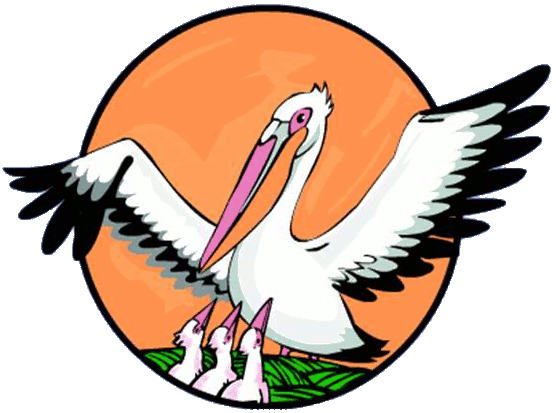          ПЛАН ПРОВЕДЕНИЯ ОЧНОГО ТУРА МУНИЦИПАЛЬНОГО ЭТАПА ВСЕРОССИЙСКОГО КОНКУРСА «УЧИТЕЛЬ ГОДА - 2015» В ЗАТО СЕВЕРСК         ПЛАН ПРОВЕДЕНИЯ ОЧНОГО ТУРА МУНИЦИПАЛЬНОГО ЭТАПА ВСЕРОССИЙСКОГО КОНКУРСА «УЧИТЕЛЬ ГОДА - 2015» В ЗАТО СЕВЕРСК         ПЛАН ПРОВЕДЕНИЯ ОЧНОГО ТУРА МУНИЦИПАЛЬНОГО ЭТАПА ВСЕРОССИЙСКОГО КОНКУРСА «УЧИТЕЛЬ ГОДА - 2015» В ЗАТО СЕВЕРСК         ПЛАН ПРОВЕДЕНИЯ ОЧНОГО ТУРА МУНИЦИПАЛЬНОГО ЭТАПА ВСЕРОССИЙСКОГО КОНКУРСА «УЧИТЕЛЬ ГОДА - 2015» В ЗАТО СЕВЕРСК         ПЛАН ПРОВЕДЕНИЯ ОЧНОГО ТУРА МУНИЦИПАЛЬНОГО ЭТАПА ВСЕРОССИЙСКОГО КОНКУРСА «УЧИТЕЛЬ ГОДА - 2015» В ЗАТО СЕВЕРСК         ПЛАН ПРОВЕДЕНИЯ ОЧНОГО ТУРА МУНИЦИПАЛЬНОГО ЭТАПА ВСЕРОССИЙСКОГО КОНКУРСА «УЧИТЕЛЬ ГОДА - 2015» В ЗАТО СЕВЕРСК         ПЛАН ПРОВЕДЕНИЯ ОЧНОГО ТУРА МУНИЦИПАЛЬНОГО ЭТАПА ВСЕРОССИЙСКОГО КОНКУРСА «УЧИТЕЛЬ ГОДА - 2015» В ЗАТО СЕВЕРСК         ПЛАН ПРОВЕДЕНИЯ ОЧНОГО ТУРА МУНИЦИПАЛЬНОГО ЭТАПА ВСЕРОССИЙСКОГО КОНКУРСА «УЧИТЕЛЬ ГОДА - 2015» В ЗАТО СЕВЕРСК         ПЛАН ПРОВЕДЕНИЯ ОЧНОГО ТУРА МУНИЦИПАЛЬНОГО ЭТАПА ВСЕРОССИЙСКОГО КОНКУРСА «УЧИТЕЛЬ ГОДА - 2015» В ЗАТО СЕВЕРСК         ПЛАН ПРОВЕДЕНИЯ ОЧНОГО ТУРА МУНИЦИПАЛЬНОГО ЭТАПА ВСЕРОССИЙСКОГО КОНКУРСА «УЧИТЕЛЬ ГОДА - 2015» В ЗАТО СЕВЕРСК         ПЛАН ПРОВЕДЕНИЯ ОЧНОГО ТУРА МУНИЦИПАЛЬНОГО ЭТАПА ВСЕРОССИЙСКОГО КОНКУРСА «УЧИТЕЛЬ ГОДА - 2015» В ЗАТО СЕВЕРСКУчитель года-2015Учитель года-2015Учитель года-2015Учитель года-2015Учитель года-2015Учитель года-2015ДАТАДАТАВРЕМЯВРЕМЯВРЕМЯВРЕМЯВРЕМЯВИД ДЕЯТЕЛЬНОСТИВИД ДЕЯТЕЛЬНОСТИОТВЕТСТВЕННЫЕОТВЕТСТВЕННЫЕОТВЕТСТВЕННЫЕОТВЕТСТВЕННЫЕОТВЕТСТВЕННЫЕОТВЕТСТВЕННЫЕОТВЕТСТВЕННЫЕМЕСТО ПРОВЕДЕНИЯМЕСТО ПРОВЕДЕНИЯ02.02.15-06.02.1502.02.15-06.02.15По индивидуальному графикуПо индивидуальному графикуПо индивидуальному графикуПо индивидуальному графикуПо индивидуальному графикуЗнакомство с лицеем, кабинетами, учителямиЗнакомство с лицеем, кабинетами, учителямиЧеботкова Любовь Васильевна, зам.директора по МР МБОУ «Северский лицей», р.т. 54-73-95Чеботкова Любовь Васильевна, зам.директора по МР МБОУ «Северский лицей», р.т. 54-73-95Чеботкова Любовь Васильевна, зам.директора по МР МБОУ «Северский лицей», р.т. 54-73-95Чеботкова Любовь Васильевна, зам.директора по МР МБОУ «Северский лицей», р.т. 54-73-95Чеботкова Любовь Васильевна, зам.директора по МР МБОУ «Северский лицей», р.т. 54-73-95Чеботкова Любовь Васильевна, зам.директора по МР МБОУ «Северский лицей», р.т. 54-73-95Чеботкова Любовь Васильевна, зам.директора по МР МБОУ «Северский лицей», р.т. 54-73-95МБОУ «Северский лицей», ул. Свердлова, 9МБОУ «Северский лицей», ул. Свердлова, 909.02.201509.02.2015Конкурсное мероприятие очного тура «Учебное занятие»Конкурсное мероприятие очного тура «Учебное занятие»Конкурсное мероприятие очного тура «Учебное занятие»Конкурсное мероприятие очного тура «Учебное занятие»Конкурсное мероприятие очного тура «Учебное занятие»Конкурсное мероприятие очного тура «Учебное занятие»Конкурсное мероприятие очного тура «Учебное занятие»Конкурсное мероприятие очного тура «Учебное занятие»Конкурсное мероприятие очного тура «Учебное занятие»Конкурсное мероприятие очного тура «Учебное занятие»Конкурсное мероприятие очного тура «Учебное занятие»Конкурсное мероприятие очного тура «Учебное занятие»Конкурсное мероприятие очного тура «Учебное занятие»Конкурсное мероприятие очного тура «Учебное занятие»МБОУ «Северский лицей», ул. Свердлова, 9МБОУ «Северский лицей», ул. Свердлова, 9№ урока№ урокаВремяВремяВремяВремяВремяПредметКлассКлассКлассКласс№ кабинета, этаж№ кабинета, этаж№ кабинета, этажУчительУчительУчитель1109.45-10.1509.45-10.1509.45-10.1509.45-10.1509.45-10.15Химия9 класс9 класс9 класс9 класс405, 4 этаж405, 4 этаж405, 4 этажБормотова Наталья Александровна, учитель химии МБОУ «Вечерняя общеобразовательная школа № 79»Бормотова Наталья Александровна, учитель химии МБОУ «Вечерняя общеобразовательная школа № 79»Бормотова Наталья Александровна, учитель химии МБОУ «Вечерняя общеобразовательная школа № 79»2210.35-11.0510.35-11.0510.35-11.0510.35-11.0510.35-11.05Биология7 класс А7 класс А7 класс А7 класс А305, 3 этаж305, 3 этаж305, 3 этажМикрюкова Ольга Владимировна, учитель биологии МБОУ «Северская гимназия»Микрюкова Ольга Владимировна, учитель биологии МБОУ «Северская гимназия»Микрюкова Ольга Владимировна, учитель биологии МБОУ «Северская гимназия»3311.25-11.5511.25-11.5511.25-11.5511.25-11.5511.25-11.55Математика5 класс А5 класс А5 класс А5 класс А306, 3 этаж306, 3 этаж306, 3 этажЦыгер Ольга Викторовна, учитель математики МБОУ «СОШ № 87»Цыгер Ольга Викторовна, учитель математики МБОУ «СОШ № 87»Цыгер Ольга Викторовна, учитель математики МБОУ «СОШ № 87»4412.15-12.4512.15-12.4512.15-12.4512.15-12.4512.15-12.45Окружающий мир3 класс А3 класс А3 класс А3 класс А310, 3 этаж310, 3 этаж310, 3 этажДумнова Ирина Анатольевна, учитель начальных классов МАОУ «СОШ № 76»Думнова Ирина Анатольевна, учитель начальных классов МАОУ «СОШ № 76»Думнова Ирина Анатольевна, учитель начальных классов МАОУ «СОШ № 76»10.02.201510.02.2015Конкурсное мероприятие очного тура «Учебное занятие»Конкурсное мероприятие очного тура «Учебное занятие»Конкурсное мероприятие очного тура «Учебное занятие»Конкурсное мероприятие очного тура «Учебное занятие»Конкурсное мероприятие очного тура «Учебное занятие»Конкурсное мероприятие очного тура «Учебное занятие»Конкурсное мероприятие очного тура «Учебное занятие»Конкурсное мероприятие очного тура «Учебное занятие»Конкурсное мероприятие очного тура «Учебное занятие»Конкурсное мероприятие очного тура «Учебное занятие»Конкурсное мероприятие очного тура «Учебное занятие»Конкурсное мероприятие очного тура «Учебное занятие»Конкурсное мероприятие очного тура «Учебное занятие»Конкурсное мероприятие очного тура «Учебное занятие»МБОУ «Северский лицей», ул. Свердлова, 9МБОУ «Северский лицей», ул. Свердлова, 9№ урока№ урокаВремяВремяВремяВремяВремяПредметКлассКлассКлассКласс№ кабинета, этаж№ кабинета, этаж№ кабинета, этажУчительУчительУчитель1109.45-10.1509.45-10.1509.45-10.1509.45-10.1509.45-10.15Окружающий мир4 класс СФМЛ4 класс СФМЛ4 класс СФМЛ4 класс СФМЛ114, 1 этаж114, 1 этаж114, 1 этажЕлисеева Елена Леонидовна, учитель начальных классов МБОУ «Северский лицей»Елисеева Елена Леонидовна, учитель начальных классов МБОУ «Северский лицей»Елисеева Елена Леонидовна, учитель начальных классов МБОУ «Северский лицей»2210.35-11.0510.35-11.0510.35-11.0510.35-11.0510.35-11.05Технология (юноши)6 класс А6 класс А6 класс А6 класс А306, 3 этаж306, 3 этаж306, 3 этажФедоров Владимир Владимирович, учитель технологии МБОУ «СОШ № 84»Федоров Владимир Владимирович, учитель технологии МБОУ «СОШ № 84»Федоров Владимир Владимирович, учитель технологии МБОУ «СОШ № 84»3311.25-11.5511.25-11.5511.25-11.5511.25-11.5511.25-11.55Литературное чтение3 класс Б3 класс Б3 класс Б3 класс Б208, 2 этаж208, 2 этаж208, 2 этажТрофимова Ирина Анатольевна, учитель начальных классов МБОУ «СОШ № 78»Трофимова Ирина Анатольевна, учитель начальных классов МБОУ «СОШ № 78»Трофимова Ирина Анатольевна, учитель начальных классов МБОУ «СОШ № 78»4412.15-12.4512.15-12.4512.15-12.4512.15-12.4512.15-12.45Математика 2 класс А2 класс А2 класс А2 класс А205, 2 этаж205, 2 этаж205, 2 этажСафронова Наталья Юрьевна, учитель начальных классов МБОУ «СОШ № 84»Сафронова Наталья Юрьевна, учитель начальных классов МБОУ «СОШ № 84»Сафронова Наталья Юрьевна, учитель начальных классов МБОУ «СОШ № 84»11.02.201511.02.2015Конкурсное мероприятие очного тура «Разговор с учащимися»Конкурсное мероприятие очного тура «Разговор с учащимися»Конкурсное мероприятие очного тура «Разговор с учащимися»Конкурсное мероприятие очного тура «Разговор с учащимися»Конкурсное мероприятие очного тура «Разговор с учащимися»Конкурсное мероприятие очного тура «Разговор с учащимися»Конкурсное мероприятие очного тура «Разговор с учащимися»Конкурсное мероприятие очного тура «Разговор с учащимися»Конкурсное мероприятие очного тура «Разговор с учащимися»Конкурсное мероприятие очного тура «Разговор с учащимися»Конкурсное мероприятие очного тура «Разговор с учащимися»Каб. 405, 4 этаж  МБОУ «Северский лицей»Каб. 405, 4 этаж  МБОУ «Северский лицей»Каб. 405, 4 этаж  МБОУ «Северский лицей»Каб. 405, 4 этаж  МБОУ «Северский лицей»Каб. 405, 4 этаж  МБОУ «Северский лицей»№Время Время Время Время Ф.И.О. конкурсантаФ.И.О. конкурсантаФ.И.О. конкурсантаФ.И.О. конкурсантаФ.И.О. конкурсанта№Время Время Время Время Ф.И.О. конкурсантаФ.И.О. конкурсантаФ.И.О. конкурсанта109.45-10.0009.45-10.0009.45-10.0009.45-10.00Бормотова Наталья АлександровнаБормотова Наталья АлександровнаБормотова Наталья АлександровнаБормотова Наталья АлександровнаБормотова Наталья Александровна511.05-11.2011.05-11.2011.05-11.2011.05-11.20Елисеева Елена ЛеонидовнаЕлисеева Елена ЛеонидовнаЕлисеева Елена Леонидовна210.05.10.2010.05.10.2010.05.10.2010.05.10.20Микрюкова Ольга ВладимировнаМикрюкова Ольга ВладимировнаМикрюкова Ольга ВладимировнаМикрюкова Ольга ВладимировнаМикрюкова Ольга Владимировна611.25-114011.25-114011.25-114011.25-1140Федоров Владимир ВладимировичФедоров Владимир ВладимировичФедоров Владимир Владимирович310.25-10.4010.25-10.4010.25-10.4010.25-10.40Цыгер Ольга ВикторовнаЦыгер Ольга ВикторовнаЦыгер Ольга ВикторовнаЦыгер Ольга ВикторовнаЦыгер Ольга Викторовна711.45-12.0011.45-12.0011.45-12.0011.45-12.00Трофимова Ирина АнатольевнаТрофимова Ирина АнатольевнаТрофимова Ирина Анатольевна410.45-11.0010.45-11.0010.45-11.0010.45-11.00Думнова Ирина АнатольевнаДумнова Ирина АнатольевнаДумнова Ирина АнатольевнаДумнова Ирина АнатольевнаДумнова Ирина Анатольевна812.05-12.2012.05-12.2012.05-12.2012.05-12.20Сафронова Наталья ЮрьевнаСафронова Наталья ЮрьевнаСафронова Наталья Юрьевна12.02.201512.02.201512.02.2015Конкурсное мероприятие очного тура «Методическое объединение»Конкурсное мероприятие очного тура «Методическое объединение»Конкурсное мероприятие очного тура «Методическое объединение»Конкурсное мероприятие очного тура «Методическое объединение»Конкурсное мероприятие очного тура «Методическое объединение»Конкурсное мероприятие очного тура «Методическое объединение»Конкурсное мероприятие очного тура «Методическое объединение»Конкурсное мероприятие очного тура «Методическое объединение»Конкурсное мероприятие очного тура «Методическое объединение»Конкурсное мероприятие очного тура «Методическое объединение»Конкурсное мероприятие очного тура «Методическое объединение»Актовый зал, 4 этаж МБОУ «Северский лицей»Актовый зал, 4 этаж МБОУ «Северский лицей»Актовый зал, 4 этаж МБОУ «Северский лицей»Актовый зал, 4 этаж МБОУ «Северский лицей»№Время Время Время Время Ф.И.О. конкурсантаФ.И.О. конкурсантаФ.И.О. конкурсантаФ.И.О. конкурсантаФ.И.О. конкурсанта№Время Время Время Время Ф.И.О. конкурсантаФ.И.О. конкурсантаФ.И.О. конкурсанта114.00-14.2014.00-14.2014.00-14.2014.00-14.20Бормотова Наталья АлександровнаБормотова Наталья АлександровнаБормотова Наталья АлександровнаБормотова Наталья АлександровнаБормотова Наталья Александровна515.20-15.4015.20-15.4015.20-15.4015.20-15.40Елисеева Елена ЛеонидовнаЕлисеева Елена ЛеонидовнаЕлисеева Елена Леонидовна214.20-14.4014.20-14.4014.20-14.4014.20-14.40Микрюкова Ольга ВладимировнаМикрюкова Ольга ВладимировнаМикрюкова Ольга ВладимировнаМикрюкова Ольга ВладимировнаМикрюкова Ольга Владимировна615.40-16.0015.40-16.0015.40-16.0015.40-16.00Федоров Владимир ВладимировичФедоров Владимир ВладимировичФедоров Владимир Владимирович314.40-15.0014.40-15.0014.40-15.0014.40-15.00Цыгер Ольга ВикторовнаЦыгер Ольга ВикторовнаЦыгер Ольга ВикторовнаЦыгер Ольга ВикторовнаЦыгер Ольга Викторовна716.00-16.2016.00-16.2016.00-16.2016.00-16.20Трофимова Ирина АнатольевнаТрофимова Ирина АнатольевнаТрофимова Ирина Анатольевна415.00-15.2015.00-15.2015.00-15.2015.00-15.20Думнова Ирина АнатольевнаДумнова Ирина АнатольевнаДумнова Ирина АнатольевнаДумнова Ирина АнатольевнаДумнова Ирина Анатольевна816.20-16.4016.20-16.4016.20-16.4016.20-16.40Сафронова Наталья ЮрьевнаСафронова Наталья ЮрьевнаСафронова Наталья Юрьевна13.02.201513.02.2015Конкурсное мероприятия очного тура «Творческая презентация»Конкурсное мероприятия очного тура «Творческая презентация»Конкурсное мероприятия очного тура «Творческая презентация»Конкурсное мероприятия очного тура «Творческая презентация»Конкурсное мероприятия очного тура «Творческая презентация»Конкурсное мероприятия очного тура «Творческая презентация»Конкурсное мероприятия очного тура «Творческая презентация»Конкурсное мероприятия очного тура «Творческая презентация»Конкурсное мероприятия очного тура «Творческая презентация»Конкурсное мероприятия очного тура «Творческая презентация»Конкурсное мероприятия очного тура «Творческая презентация»Актовый зал, 4 этаж МБОУ «Северский лицей»Актовый зал, 4 этаж МБОУ «Северский лицей»Актовый зал, 4 этаж МБОУ «Северский лицей»Актовый зал, 4 этаж МБОУ «Северский лицей»Актовый зал, 4 этаж МБОУ «Северский лицей»№Время Время Время Ф.И.О. конкурсантаФ.И.О. конкурсантаФ.И.О. конкурсантаФ.И.О. конкурсантаФ.И.О. конкурсантаФ.И.О. конкурсанта№Время Время Время Время Ф.И.О. конкурсантаФ.И.О. конкурсантаФ.И.О. конкурсанта114.00-14.1014.00-14.1014.00-14.10Бормотова Наталья АлександровнаБормотова Наталья АлександровнаБормотова Наталья АлександровнаБормотова Наталья АлександровнаБормотова Наталья АлександровнаБормотова Наталья Александровна514.50-15.0014.50-15.0014.50-15.0014.50-15.00Елисеева Елена ЛеонидовнаЕлисеева Елена ЛеонидовнаЕлисеева Елена Леонидовна214.10-14.2014.10-14.2014.10-14.20Микрюкова Ольга ВладимировнаМикрюкова Ольга ВладимировнаМикрюкова Ольга ВладимировнаМикрюкова Ольга ВладимировнаМикрюкова Ольга ВладимировнаМикрюкова Ольга Владимировна615.00-15.1015.00-15.1015.00-15.1015.00-15.10Федоров Владимир ВладимировичФедоров Владимир ВладимировичФедоров Владимир Владимирович314.20-14.4014.20-14.4014.20-14.40Цыгер Ольга ВикторовнаЦыгер Ольга ВикторовнаЦыгер Ольга ВикторовнаЦыгер Ольга ВикторовнаЦыгер Ольга ВикторовнаЦыгер Ольга Викторовна715.10-15.2015.10-15.2015.10-15.2015.10-15.20Трофимова Ирина АнатольевнаТрофимова Ирина АнатольевнаТрофимова Ирина Анатольевна414.40-14.5014.40-14.5014.40-14.50Думнова Ирина АнатольевнаДумнова Ирина АнатольевнаДумнова Ирина АнатольевнаДумнова Ирина АнатольевнаДумнова Ирина АнатольевнаДумнова Ирина Анатольевна815.20-15.3015.20-15.3015.20-15.3015.20-15.30Сафронова Наталья ЮрьевнаСафронова Наталья ЮрьевнаСафронова Наталья Юрьевна